建设项目竣工环境保护验收调查表项目名称：世界名木与古典家具展览中心项目1#楼、3#楼、6#楼、7#楼、8#楼、9#楼建设单位：长泰闽虹文化产业投资有限公司编制单位：长泰闽虹文化产业投资有限公司2021年8月编制单位：长泰闽虹文化产业投资有限公司法人代表：林燕梅技术负责人：郑朝阳项目负责人：郑朝阳监测单位：厦门通鉴检测技术有限公司参加人员：采样：李志远、朱彬；分析：梁芳云、张丽娜、江晓双编制单位联系方式目   录1	项目总体情况	12	调查范围、因子、目标、重点	5调查范围	5调查因子	5环境敏感目标	6调查重点	6验收依据	73	验收执行标准	8环境质量标准	8污染物排放标准	8总量控制指标	104	工程概况	11项目名称	11项目地理位置	11主要工程内容及规模	13实际工程量及工程建设变化情况、说明工程变化原因	13生产工艺流程	13工程占地及平面布置	19工程环境保护投资明细	22与项目有关的生态破坏和污染排放、主要环境问题及环境保护措施：	22A、施工期水污染物防治措施	25B、施工期废气污染防治措施	25C、施工期噪声污染防治措施	26D、施工期固体废弃物污染防治措施	26A、运营期水污染物防治情况	27B、运营期废气污染物防治措施	29C、运营期噪声污染防治措施	30D、运营期固体废弃物污染防治措施	305	环境影响评价回顾	33环境影响评价的主要环境影响预测及结论	33各级环境保护行政主管部门的审批意见	356	环境保护措施执行情况	367	环境影响调查	438	环境质量及污染源监测	45（1）监测数据	48（2）监测点位图	51（3）监测质量控制	51①监测分析方法、监测仪器	51②校准曲线	52③空白实验	53④精密度控制	53⑤准确度控制	54⑥噪声监测分析过程中的质量保证和质量控制	559	环境管理状况及监测计划	56环境管理机构设置（分施工期和运行期）	56环境监测能力监测情况	58环境影响报告表中提出的监测计划及其落实情况	58环境管理状况分析与建议	5810	调查结论与建议	5911	建设项目环境保护“三同时”竣工验收登记表	63附件附件1   营业执照附件2   土地证附件3   《世界名木与古典家具展览中心项目》环境影响报告表环评审批意见附件4   建设工程规划许可证附件5   建筑工程施工许可证附件6   监测质量控制报告附件7   验收监测工况证明附件8   验收监测报告附件9   水土保持方案附件10  污水处理设施设计方案附件11  绿化方案项目总体情况调查范围、因子、目标、重点验收执行标准工程概况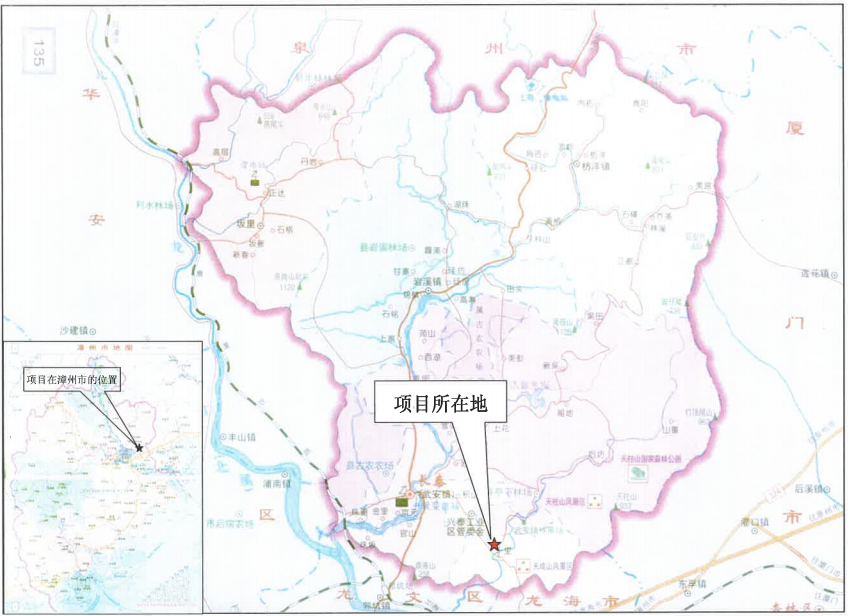 图4-1  项目地理位置图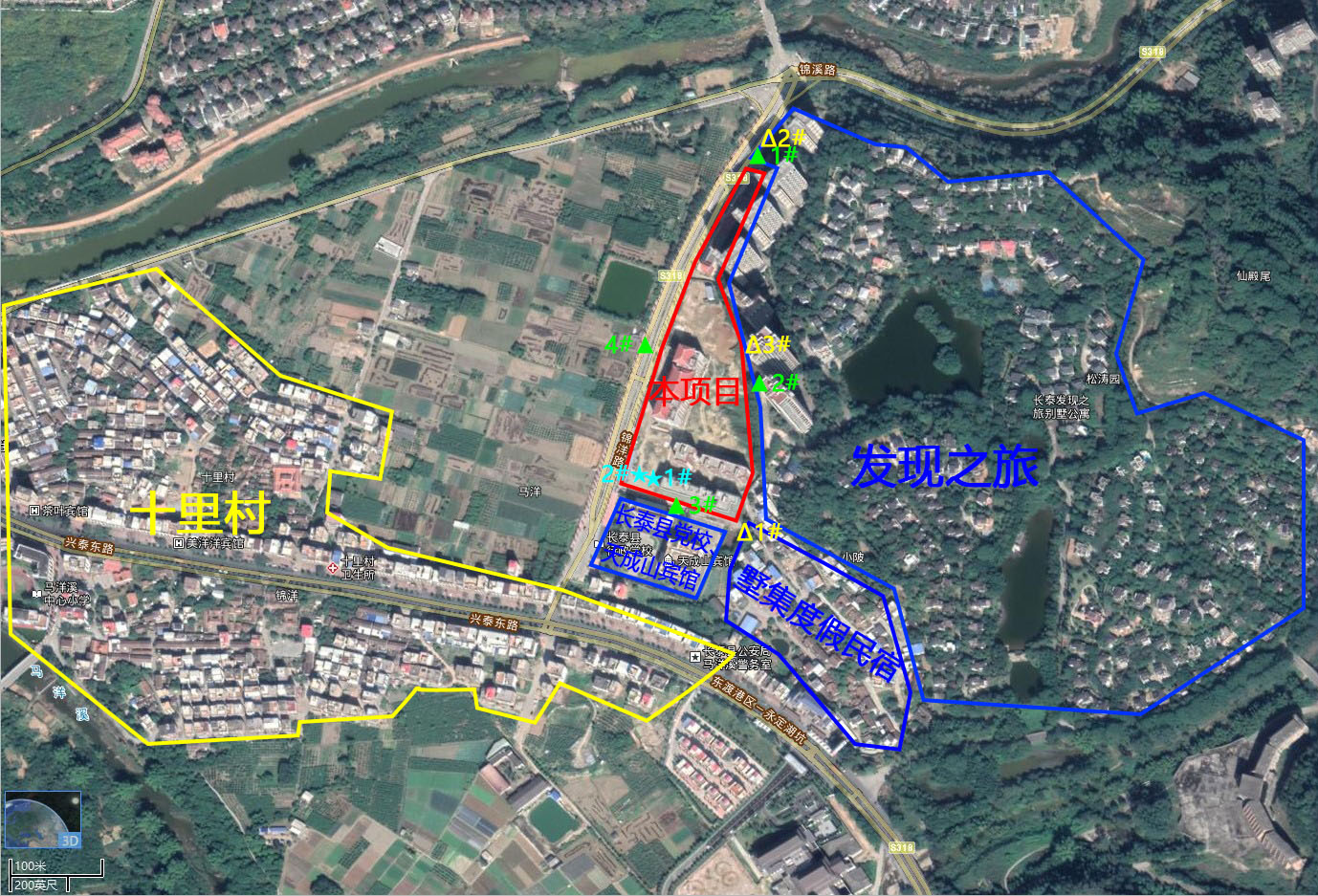 图4-2  项目周边情况示意图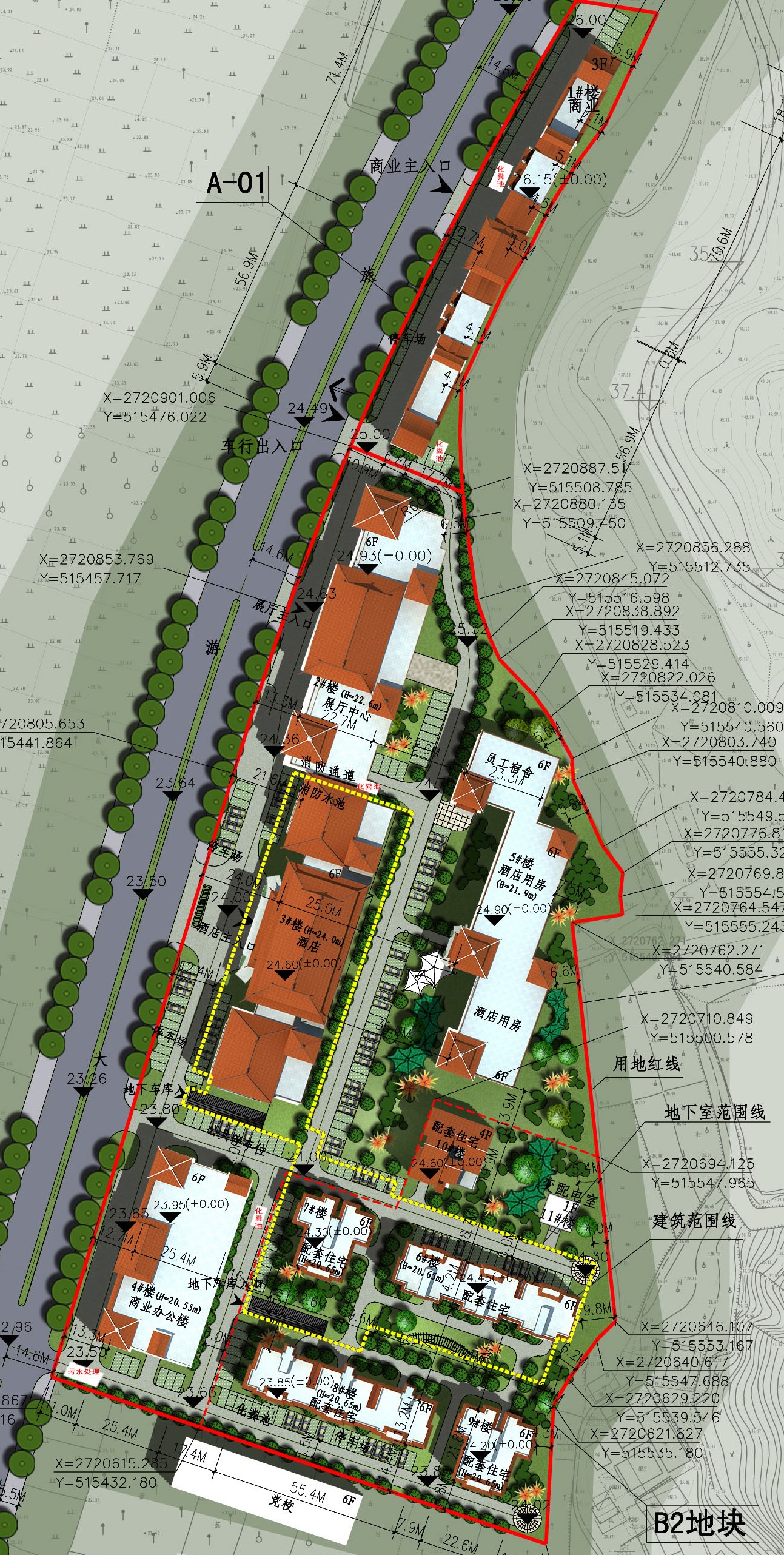 图4-3  项目总体平面布置情况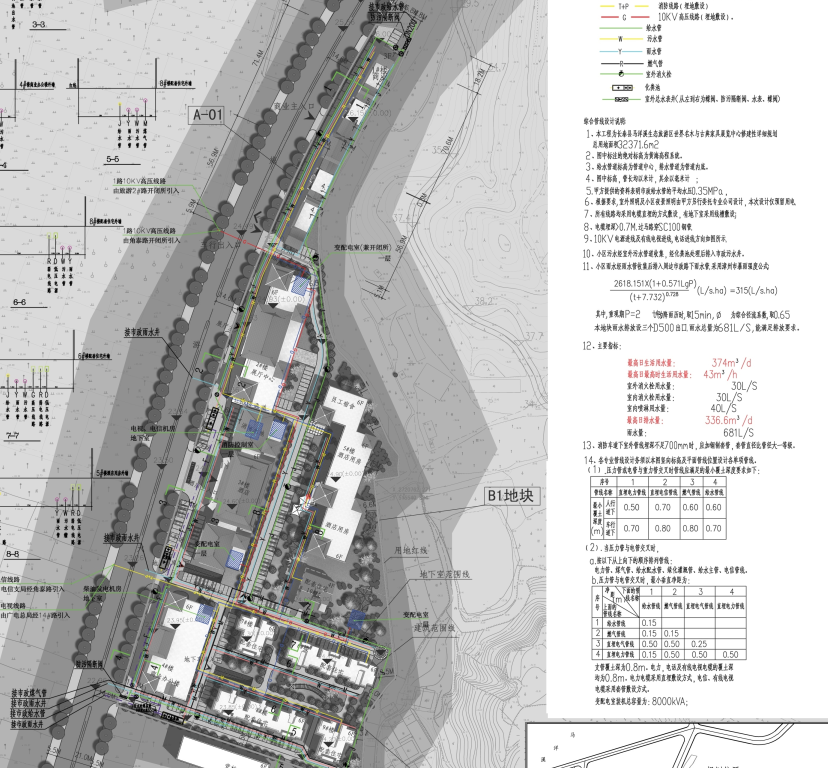 图4-4  项目雨水、污水管网分布情况环境影响评价回顾环境保护措施执行情况环境影响调查环境质量及污染源监测（附图）环境管理状况及监测计划调查结论与建议建设项目环境保护“三同时”竣工验收登记表填表单位（盖章）：长泰闽虹文化产业投资有限公司                                     填表人（签字）：项目经办人（签字）：注：1、排放增减量：（+）表示增加，（-）表示减少。2、(12)=(6)-(8)-(11)，（9）= (4)-(5)-(8)- (11) +（1）。3、计量单位：废水排放量——万t/a；废气排放量——万标立方米/年；工业固体废物排放量——万t/a；水污染物排放浓度—mg/L电话: 13806017148传真:/地址: 长泰县马洋溪生态旅游区十里村邮编:363999地址: 长泰县马洋溪生态旅游区十里村邮编:363999建设项目名称世界名木与古典家具展览中心项目1#楼、3#楼、6#楼、7#楼、8#楼、9#楼世界名木与古典家具展览中心项目1#楼、3#楼、6#楼、7#楼、8#楼、9#楼世界名木与古典家具展览中心项目1#楼、3#楼、6#楼、7#楼、8#楼、9#楼世界名木与古典家具展览中心项目1#楼、3#楼、6#楼、7#楼、8#楼、9#楼世界名木与古典家具展览中心项目1#楼、3#楼、6#楼、7#楼、8#楼、9#楼世界名木与古典家具展览中心项目1#楼、3#楼、6#楼、7#楼、8#楼、9#楼世界名木与古典家具展览中心项目1#楼、3#楼、6#楼、7#楼、8#楼、9#楼世界名木与古典家具展览中心项目1#楼、3#楼、6#楼、7#楼、8#楼、9#楼世界名木与古典家具展览中心项目1#楼、3#楼、6#楼、7#楼、8#楼、9#楼世界名木与古典家具展览中心项目1#楼、3#楼、6#楼、7#楼、8#楼、9#楼世界名木与古典家具展览中心项目1#楼、3#楼、6#楼、7#楼、8#楼、9#楼世界名木与古典家具展览中心项目1#楼、3#楼、6#楼、7#楼、8#楼、9#楼世界名木与古典家具展览中心项目1#楼、3#楼、6#楼、7#楼、8#楼、9#楼世界名木与古典家具展览中心项目1#楼、3#楼、6#楼、7#楼、8#楼、9#楼世界名木与古典家具展览中心项目1#楼、3#楼、6#楼、7#楼、8#楼、9#楼世界名木与古典家具展览中心项目1#楼、3#楼、6#楼、7#楼、8#楼、9#楼世界名木与古典家具展览中心项目1#楼、3#楼、6#楼、7#楼、8#楼、9#楼建设单位长泰闽虹文化产业投资有限公司长泰闽虹文化产业投资有限公司长泰闽虹文化产业投资有限公司长泰闽虹文化产业投资有限公司长泰闽虹文化产业投资有限公司长泰闽虹文化产业投资有限公司长泰闽虹文化产业投资有限公司长泰闽虹文化产业投资有限公司长泰闽虹文化产业投资有限公司长泰闽虹文化产业投资有限公司长泰闽虹文化产业投资有限公司长泰闽虹文化产业投资有限公司长泰闽虹文化产业投资有限公司长泰闽虹文化产业投资有限公司长泰闽虹文化产业投资有限公司长泰闽虹文化产业投资有限公司长泰闽虹文化产业投资有限公司法人代表林燕梅林燕梅林燕梅林燕梅联系人联系人联系人联系人联系人郑朝阳郑朝阳郑朝阳郑朝阳郑朝阳郑朝阳郑朝阳郑朝阳通信地址福建（省）漳州（市）长泰（县）马洋溪生态旅游区十里村福建（省）漳州（市）长泰（县）马洋溪生态旅游区十里村福建（省）漳州（市）长泰（县）马洋溪生态旅游区十里村福建（省）漳州（市）长泰（县）马洋溪生态旅游区十里村福建（省）漳州（市）长泰（县）马洋溪生态旅游区十里村福建（省）漳州（市）长泰（县）马洋溪生态旅游区十里村福建（省）漳州（市）长泰（县）马洋溪生态旅游区十里村福建（省）漳州（市）长泰（县）马洋溪生态旅游区十里村福建（省）漳州（市）长泰（县）马洋溪生态旅游区十里村福建（省）漳州（市）长泰（县）马洋溪生态旅游区十里村福建（省）漳州（市）长泰（县）马洋溪生态旅游区十里村福建（省）漳州（市）长泰（县）马洋溪生态旅游区十里村福建（省）漳州（市）长泰（县）马洋溪生态旅游区十里村福建（省）漳州（市）长泰（县）马洋溪生态旅游区十里村福建（省）漳州（市）长泰（县）马洋溪生态旅游区十里村福建（省）漳州（市）长泰（县）马洋溪生态旅游区十里村福建（省）漳州（市）长泰（县）马洋溪生态旅游区十里村联系电话138060171481380601714813806017148传真传真传真////邮编邮编邮编邮编363999363999363999建设地点长泰县马洋溪生态旅游区十里村长泰县马洋溪生态旅游区十里村长泰县马洋溪生态旅游区十里村长泰县马洋溪生态旅游区十里村长泰县马洋溪生态旅游区十里村长泰县马洋溪生态旅游区十里村长泰县马洋溪生态旅游区十里村长泰县马洋溪生态旅游区十里村长泰县马洋溪生态旅游区十里村长泰县马洋溪生态旅游区十里村长泰县马洋溪生态旅游区十里村长泰县马洋溪生态旅游区十里村长泰县马洋溪生态旅游区十里村长泰县马洋溪生态旅游区十里村长泰县马洋溪生态旅游区十里村长泰县马洋溪生态旅游区十里村长泰县马洋溪生态旅游区十里村项目性质新建 改扩建□ 技改□新建 改扩建□ 技改□新建 改扩建□ 技改□新建 改扩建□ 技改□新建 改扩建□ 技改□新建 改扩建□ 技改□新建 改扩建□ 技改□新建 改扩建□ 技改□行业类别行业类别行业类别K7010 房地产开发经营K7010 房地产开发经营K7010 房地产开发经营K7010 房地产开发经营K7010 房地产开发经营K7010 房地产开发经营环境影响报告表名称世界名木与古典家具展览中心项目环境影响报告表世界名木与古典家具展览中心项目环境影响报告表世界名木与古典家具展览中心项目环境影响报告表世界名木与古典家具展览中心项目环境影响报告表世界名木与古典家具展览中心项目环境影响报告表世界名木与古典家具展览中心项目环境影响报告表世界名木与古典家具展览中心项目环境影响报告表世界名木与古典家具展览中心项目环境影响报告表世界名木与古典家具展览中心项目环境影响报告表世界名木与古典家具展览中心项目环境影响报告表世界名木与古典家具展览中心项目环境影响报告表世界名木与古典家具展览中心项目环境影响报告表世界名木与古典家具展览中心项目环境影响报告表世界名木与古典家具展览中心项目环境影响报告表世界名木与古典家具展览中心项目环境影响报告表世界名木与古典家具展览中心项目环境影响报告表世界名木与古典家具展览中心项目环境影响报告表环境影响评价单位蚌埠市环境影响评价中心蚌埠市环境影响评价中心蚌埠市环境影响评价中心蚌埠市环境影响评价中心蚌埠市环境影响评价中心蚌埠市环境影响评价中心蚌埠市环境影响评价中心蚌埠市环境影响评价中心蚌埠市环境影响评价中心蚌埠市环境影响评价中心蚌埠市环境影响评价中心蚌埠市环境影响评价中心蚌埠市环境影响评价中心蚌埠市环境影响评价中心蚌埠市环境影响评价中心蚌埠市环境影响评价中心蚌埠市环境影响评价中心初步设计单位1#楼、2#楼及地下室、3#楼及地下室、6#楼及地下室、7#楼及地下室：福建省广宇建筑设计院、8#楼、9#楼：博亚（福建）建筑设计有限公司1#楼、2#楼及地下室、3#楼及地下室、6#楼及地下室、7#楼及地下室：福建省广宇建筑设计院、8#楼、9#楼：博亚（福建）建筑设计有限公司1#楼、2#楼及地下室、3#楼及地下室、6#楼及地下室、7#楼及地下室：福建省广宇建筑设计院、8#楼、9#楼：博亚（福建）建筑设计有限公司1#楼、2#楼及地下室、3#楼及地下室、6#楼及地下室、7#楼及地下室：福建省广宇建筑设计院、8#楼、9#楼：博亚（福建）建筑设计有限公司1#楼、2#楼及地下室、3#楼及地下室、6#楼及地下室、7#楼及地下室：福建省广宇建筑设计院、8#楼、9#楼：博亚（福建）建筑设计有限公司1#楼、2#楼及地下室、3#楼及地下室、6#楼及地下室、7#楼及地下室：福建省广宇建筑设计院、8#楼、9#楼：博亚（福建）建筑设计有限公司1#楼、2#楼及地下室、3#楼及地下室、6#楼及地下室、7#楼及地下室：福建省广宇建筑设计院、8#楼、9#楼：博亚（福建）建筑设计有限公司1#楼、2#楼及地下室、3#楼及地下室、6#楼及地下室、7#楼及地下室：福建省广宇建筑设计院、8#楼、9#楼：博亚（福建）建筑设计有限公司1#楼、2#楼及地下室、3#楼及地下室、6#楼及地下室、7#楼及地下室：福建省广宇建筑设计院、8#楼、9#楼：博亚（福建）建筑设计有限公司1#楼、2#楼及地下室、3#楼及地下室、6#楼及地下室、7#楼及地下室：福建省广宇建筑设计院、8#楼、9#楼：博亚（福建）建筑设计有限公司1#楼、2#楼及地下室、3#楼及地下室、6#楼及地下室、7#楼及地下室：福建省广宇建筑设计院、8#楼、9#楼：博亚（福建）建筑设计有限公司1#楼、2#楼及地下室、3#楼及地下室、6#楼及地下室、7#楼及地下室：福建省广宇建筑设计院、8#楼、9#楼：博亚（福建）建筑设计有限公司1#楼、2#楼及地下室、3#楼及地下室、6#楼及地下室、7#楼及地下室：福建省广宇建筑设计院、8#楼、9#楼：博亚（福建）建筑设计有限公司1#楼、2#楼及地下室、3#楼及地下室、6#楼及地下室、7#楼及地下室：福建省广宇建筑设计院、8#楼、9#楼：博亚（福建）建筑设计有限公司1#楼、2#楼及地下室、3#楼及地下室、6#楼及地下室、7#楼及地下室：福建省广宇建筑设计院、8#楼、9#楼：博亚（福建）建筑设计有限公司1#楼、2#楼及地下室、3#楼及地下室、6#楼及地下室、7#楼及地下室：福建省广宇建筑设计院、8#楼、9#楼：博亚（福建）建筑设计有限公司1#楼、2#楼及地下室、3#楼及地下室、6#楼及地下室、7#楼及地下室：福建省广宇建筑设计院、8#楼、9#楼：博亚（福建）建筑设计有限公司环境影响评价审批部门长泰县环境保护局长泰县环境保护局文号文号文号泰环审[2013]15号泰环审[2013]15号泰环审[2013]15号泰环审[2013]15号泰环审[2013]15号泰环审[2013]15号时间时间时间时间2013年4月2日2013年4月2日初步设计审批部门长泰县城乡规划建设局长泰县城乡规划建设局文号文号文号建字第350625201400010号、建字第350625201400079号、建字第350625201400108号、建字第350625201700059号建字第350625201400010号、建字第350625201400079号、建字第350625201400108号、建字第350625201700059号建字第350625201400010号、建字第350625201400079号、建字第350625201400108号、建字第350625201700059号建字第350625201400010号、建字第350625201400079号、建字第350625201400108号、建字第350625201700059号建字第350625201400010号、建字第350625201400079号、建字第350625201400108号、建字第350625201700059号建字第350625201400010号、建字第350625201400079号、建字第350625201400108号、建字第350625201700059号时间时间时间时间2014年1月23日、2014年9月15日、2014年11月19日、2017年11月29日2014年1月23日、2014年9月15日、2014年11月19日、2017年11月29日环境保护设施设计单位厦门彰华环保科技有限公司厦门彰华环保科技有限公司厦门彰华环保科技有限公司厦门彰华环保科技有限公司厦门彰华环保科技有限公司厦门彰华环保科技有限公司厦门彰华环保科技有限公司厦门彰华环保科技有限公司厦门彰华环保科技有限公司厦门彰华环保科技有限公司厦门彰华环保科技有限公司厦门彰华环保科技有限公司厦门彰华环保科技有限公司厦门彰华环保科技有限公司厦门彰华环保科技有限公司厦门彰华环保科技有限公司厦门彰华环保科技有限公司环境保护设施施工单位厦门彰华环保科技有限公司厦门彰华环保科技有限公司厦门彰华环保科技有限公司厦门彰华环保科技有限公司厦门彰华环保科技有限公司厦门彰华环保科技有限公司厦门彰华环保科技有限公司厦门彰华环保科技有限公司厦门彰华环保科技有限公司厦门彰华环保科技有限公司厦门彰华环保科技有限公司厦门彰华环保科技有限公司厦门彰华环保科技有限公司厦门彰华环保科技有限公司厦门彰华环保科技有限公司厦门彰华环保科技有限公司厦门彰华环保科技有限公司环境保护设施监测单位厦门通鉴检测技术有限公司厦门通鉴检测技术有限公司厦门通鉴检测技术有限公司厦门通鉴检测技术有限公司厦门通鉴检测技术有限公司厦门通鉴检测技术有限公司厦门通鉴检测技术有限公司厦门通鉴检测技术有限公司厦门通鉴检测技术有限公司厦门通鉴检测技术有限公司厦门通鉴检测技术有限公司厦门通鉴检测技术有限公司厦门通鉴检测技术有限公司厦门通鉴检测技术有限公司厦门通鉴检测技术有限公司厦门通鉴检测技术有限公司厦门通鉴检测技术有限公司投资总概算（万元）23500其中：环境保护投资（万元）其中：环境保护投资（万元）其中：环境保护投资（万元）其中：环境保护投资（万元）其中：环境保护投资（万元）其中：环境保护投资（万元）7777777777环境保护投资占总投资比例（%）环境保护投资占总投资比例（%）环境保护投资占总投资比例（%）环境保护投资占总投资比例（%）0.33实际总投资（万元）23500其中：环境保护投资（万元）其中：环境保护投资（万元）其中：环境保护投资（万元）其中：环境保护投资（万元）其中：环境保护投资（万元）其中：环境保护投资（万元）100100100100100环境保护投资占总投资比例（%）环境保护投资占总投资比例（%）环境保护投资占总投资比例（%）环境保护投资占总投资比例（%）0.43设计生产能力（交通量）用地面积约为35982.9m2，建筑占地面积为70975.71m2，主要功能是住宅、酒店及展厅中心，配套商业街、商业办公楼及其它相关配套设施等。项目主要包含沿街商业区（1#楼，位于030510195地块）、以及位于030510196地块的展厅中心（2#楼）、酒店（3#楼）、商业办公楼（4#楼）、酒店用房（5#楼）、配套住宅（6#楼、7#楼、8#楼、9#楼、10#楼、11#楼（11#楼为住宅配套配电室）），以及地下室、绿地和相关物业、固定设备、消防管理用房。用地面积约为35982.9m2，建筑占地面积为70975.71m2，主要功能是住宅、酒店及展厅中心，配套商业街、商业办公楼及其它相关配套设施等。项目主要包含沿街商业区（1#楼，位于030510195地块）、以及位于030510196地块的展厅中心（2#楼）、酒店（3#楼）、商业办公楼（4#楼）、酒店用房（5#楼）、配套住宅（6#楼、7#楼、8#楼、9#楼、10#楼、11#楼（11#楼为住宅配套配电室）），以及地下室、绿地和相关物业、固定设备、消防管理用房。用地面积约为35982.9m2，建筑占地面积为70975.71m2，主要功能是住宅、酒店及展厅中心，配套商业街、商业办公楼及其它相关配套设施等。项目主要包含沿街商业区（1#楼，位于030510195地块）、以及位于030510196地块的展厅中心（2#楼）、酒店（3#楼）、商业办公楼（4#楼）、酒店用房（5#楼）、配套住宅（6#楼、7#楼、8#楼、9#楼、10#楼、11#楼（11#楼为住宅配套配电室）），以及地下室、绿地和相关物业、固定设备、消防管理用房。用地面积约为35982.9m2，建筑占地面积为70975.71m2，主要功能是住宅、酒店及展厅中心，配套商业街、商业办公楼及其它相关配套设施等。项目主要包含沿街商业区（1#楼，位于030510195地块）、以及位于030510196地块的展厅中心（2#楼）、酒店（3#楼）、商业办公楼（4#楼）、酒店用房（5#楼）、配套住宅（6#楼、7#楼、8#楼、9#楼、10#楼、11#楼（11#楼为住宅配套配电室）），以及地下室、绿地和相关物业、固定设备、消防管理用房。用地面积约为35982.9m2，建筑占地面积为70975.71m2，主要功能是住宅、酒店及展厅中心，配套商业街、商业办公楼及其它相关配套设施等。项目主要包含沿街商业区（1#楼，位于030510195地块）、以及位于030510196地块的展厅中心（2#楼）、酒店（3#楼）、商业办公楼（4#楼）、酒店用房（5#楼）、配套住宅（6#楼、7#楼、8#楼、9#楼、10#楼、11#楼（11#楼为住宅配套配电室）），以及地下室、绿地和相关物业、固定设备、消防管理用房。用地面积约为35982.9m2，建筑占地面积为70975.71m2，主要功能是住宅、酒店及展厅中心，配套商业街、商业办公楼及其它相关配套设施等。项目主要包含沿街商业区（1#楼，位于030510195地块）、以及位于030510196地块的展厅中心（2#楼）、酒店（3#楼）、商业办公楼（4#楼）、酒店用房（5#楼）、配套住宅（6#楼、7#楼、8#楼、9#楼、10#楼、11#楼（11#楼为住宅配套配电室）），以及地下室、绿地和相关物业、固定设备、消防管理用房。用地面积约为35982.9m2，建筑占地面积为70975.71m2，主要功能是住宅、酒店及展厅中心，配套商业街、商业办公楼及其它相关配套设施等。项目主要包含沿街商业区（1#楼，位于030510195地块）、以及位于030510196地块的展厅中心（2#楼）、酒店（3#楼）、商业办公楼（4#楼）、酒店用房（5#楼）、配套住宅（6#楼、7#楼、8#楼、9#楼、10#楼、11#楼（11#楼为住宅配套配电室）），以及地下室、绿地和相关物业、固定设备、消防管理用房。用地面积约为35982.9m2，建筑占地面积为70975.71m2，主要功能是住宅、酒店及展厅中心，配套商业街、商业办公楼及其它相关配套设施等。项目主要包含沿街商业区（1#楼，位于030510195地块）、以及位于030510196地块的展厅中心（2#楼）、酒店（3#楼）、商业办公楼（4#楼）、酒店用房（5#楼）、配套住宅（6#楼、7#楼、8#楼、9#楼、10#楼、11#楼（11#楼为住宅配套配电室）），以及地下室、绿地和相关物业、固定设备、消防管理用房。用地面积约为35982.9m2，建筑占地面积为70975.71m2，主要功能是住宅、酒店及展厅中心，配套商业街、商业办公楼及其它相关配套设施等。项目主要包含沿街商业区（1#楼，位于030510195地块）、以及位于030510196地块的展厅中心（2#楼）、酒店（3#楼）、商业办公楼（4#楼）、酒店用房（5#楼）、配套住宅（6#楼、7#楼、8#楼、9#楼、10#楼、11#楼（11#楼为住宅配套配电室）），以及地下室、绿地和相关物业、固定设备、消防管理用房。用地面积约为35982.9m2，建筑占地面积为70975.71m2，主要功能是住宅、酒店及展厅中心，配套商业街、商业办公楼及其它相关配套设施等。项目主要包含沿街商业区（1#楼，位于030510195地块）、以及位于030510196地块的展厅中心（2#楼）、酒店（3#楼）、商业办公楼（4#楼）、酒店用房（5#楼）、配套住宅（6#楼、7#楼、8#楼、9#楼、10#楼、11#楼（11#楼为住宅配套配电室）），以及地下室、绿地和相关物业、固定设备、消防管理用房。建设项目开工日期建设项目开工日期建设项目开工日期2014年1月29日2014年1月29日2014年1月29日2014年1月29日实际生产能力（交通量）总用地面积约为35982.9m2，建筑占地面积为70975.71m2，项目目前已建成1#楼、3#楼、6#楼、7#楼、8#楼、9#楼的主体工程及相关配套设施总用地面积约为35982.9m2，建筑占地面积为70975.71m2，项目目前已建成1#楼、3#楼、6#楼、7#楼、8#楼、9#楼的主体工程及相关配套设施总用地面积约为35982.9m2，建筑占地面积为70975.71m2，项目目前已建成1#楼、3#楼、6#楼、7#楼、8#楼、9#楼的主体工程及相关配套设施总用地面积约为35982.9m2，建筑占地面积为70975.71m2，项目目前已建成1#楼、3#楼、6#楼、7#楼、8#楼、9#楼的主体工程及相关配套设施总用地面积约为35982.9m2，建筑占地面积为70975.71m2，项目目前已建成1#楼、3#楼、6#楼、7#楼、8#楼、9#楼的主体工程及相关配套设施总用地面积约为35982.9m2，建筑占地面积为70975.71m2，项目目前已建成1#楼、3#楼、6#楼、7#楼、8#楼、9#楼的主体工程及相关配套设施总用地面积约为35982.9m2，建筑占地面积为70975.71m2，项目目前已建成1#楼、3#楼、6#楼、7#楼、8#楼、9#楼的主体工程及相关配套设施总用地面积约为35982.9m2，建筑占地面积为70975.71m2，项目目前已建成1#楼、3#楼、6#楼、7#楼、8#楼、9#楼的主体工程及相关配套设施总用地面积约为35982.9m2，建筑占地面积为70975.71m2，项目目前已建成1#楼、3#楼、6#楼、7#楼、8#楼、9#楼的主体工程及相关配套设施总用地面积约为35982.9m2，建筑占地面积为70975.71m2，项目目前已建成1#楼、3#楼、6#楼、7#楼、8#楼、9#楼的主体工程及相关配套设施投入试运行日期投入试运行日期投入试运行日期2021年1月13日2021年1月13日2021年1月13日2021年1月13日调查经费3万元3万元3万元3万元3万元3万元3万元3万元3万元3万元3万元3万元3万元3万元3万元3万元3万元项目建设过程简述（项目立项-试运行）项目立项建设过程：世界名木与古典家具展览中心项目（以下简称“本项目”）由长泰闽虹文化产业投资有限公司建设（附件1：企业法人营业执照、附件2：土地证）。项目位于长泰县马洋溪生态旅游区十里村。项目总用地面积为35982.9m2，总建筑面积为70975.71m2，主要功能是住宅、酒店及展厅中心，配套商业街、商业办公楼及其它相关配套设施等。2012年12月长泰闽虹文化产业投资有限公司委托蚌埠市环境影响评价中心编制完成了《世界名木与古典家具展览中心项目》环境影响报告表，2013年4月2日，项目通过了长泰县环境保护局的审批（附件3：泰环审[2013]15号）。根据环境影响报告表及相关规划建设文件，项目主要包含沿街商业区（1#楼，位于030510195地块）、以及位于030510196地块的展厅中心（2#楼）、酒店（3#楼）、商业办公楼（4#楼）、酒店用房（5#楼）、配套住宅（6#楼、7#楼、8#楼、9#楼、10#楼、11#楼（11#楼为住宅配套配电室），以及地下室、绿地和相关物业、固定设备、消防管理用房。项目目前已建成1#楼、3#楼、6#楼、7#楼、8#楼、9#楼的主体工程及相关配套设施（附件4：1#楼、2#、3#楼及地下室、6#、7#楼及地下室、8#、9#楼建设工程规划许可证、附件5：1#楼、2#、3#楼及地下室、6#、7#楼及地下室、8#、9#楼建筑施工许可证），经长泰县城乡规划建设局审批，项目主要变更情况如下：（1）2#、3#楼及地下室的施工许可证建筑面积由规划许可证上的28238.43m2缩减为27768.17 m2；（2）6#、7#楼及地下室的施工许可证建筑面积由规划许可证上的10444.22m2缩减为10160.61m2；除此之外。其余规划指标仍按原批复《建设工程规划许可证》保持不变。项目试运行情况：项目沿街商业街区1#楼已入驻部分商业店面，3#楼酒店尚未入驻运营方，6#楼、7#楼、8#楼、9#楼配套住宅居民入驻率约为29%。项目污水处理设施目前已投入使用。项目从立项至调试过程中无环境投诉、违法或处罚记录等，项目无需申领排污许可证。项目立项建设过程：世界名木与古典家具展览中心项目（以下简称“本项目”）由长泰闽虹文化产业投资有限公司建设（附件1：企业法人营业执照、附件2：土地证）。项目位于长泰县马洋溪生态旅游区十里村。项目总用地面积为35982.9m2，总建筑面积为70975.71m2，主要功能是住宅、酒店及展厅中心，配套商业街、商业办公楼及其它相关配套设施等。2012年12月长泰闽虹文化产业投资有限公司委托蚌埠市环境影响评价中心编制完成了《世界名木与古典家具展览中心项目》环境影响报告表，2013年4月2日，项目通过了长泰县环境保护局的审批（附件3：泰环审[2013]15号）。根据环境影响报告表及相关规划建设文件，项目主要包含沿街商业区（1#楼，位于030510195地块）、以及位于030510196地块的展厅中心（2#楼）、酒店（3#楼）、商业办公楼（4#楼）、酒店用房（5#楼）、配套住宅（6#楼、7#楼、8#楼、9#楼、10#楼、11#楼（11#楼为住宅配套配电室），以及地下室、绿地和相关物业、固定设备、消防管理用房。项目目前已建成1#楼、3#楼、6#楼、7#楼、8#楼、9#楼的主体工程及相关配套设施（附件4：1#楼、2#、3#楼及地下室、6#、7#楼及地下室、8#、9#楼建设工程规划许可证、附件5：1#楼、2#、3#楼及地下室、6#、7#楼及地下室、8#、9#楼建筑施工许可证），经长泰县城乡规划建设局审批，项目主要变更情况如下：（1）2#、3#楼及地下室的施工许可证建筑面积由规划许可证上的28238.43m2缩减为27768.17 m2；（2）6#、7#楼及地下室的施工许可证建筑面积由规划许可证上的10444.22m2缩减为10160.61m2；除此之外。其余规划指标仍按原批复《建设工程规划许可证》保持不变。项目试运行情况：项目沿街商业街区1#楼已入驻部分商业店面，3#楼酒店尚未入驻运营方，6#楼、7#楼、8#楼、9#楼配套住宅居民入驻率约为29%。项目污水处理设施目前已投入使用。项目从立项至调试过程中无环境投诉、违法或处罚记录等，项目无需申领排污许可证。项目立项建设过程：世界名木与古典家具展览中心项目（以下简称“本项目”）由长泰闽虹文化产业投资有限公司建设（附件1：企业法人营业执照、附件2：土地证）。项目位于长泰县马洋溪生态旅游区十里村。项目总用地面积为35982.9m2，总建筑面积为70975.71m2，主要功能是住宅、酒店及展厅中心，配套商业街、商业办公楼及其它相关配套设施等。2012年12月长泰闽虹文化产业投资有限公司委托蚌埠市环境影响评价中心编制完成了《世界名木与古典家具展览中心项目》环境影响报告表，2013年4月2日，项目通过了长泰县环境保护局的审批（附件3：泰环审[2013]15号）。根据环境影响报告表及相关规划建设文件，项目主要包含沿街商业区（1#楼，位于030510195地块）、以及位于030510196地块的展厅中心（2#楼）、酒店（3#楼）、商业办公楼（4#楼）、酒店用房（5#楼）、配套住宅（6#楼、7#楼、8#楼、9#楼、10#楼、11#楼（11#楼为住宅配套配电室），以及地下室、绿地和相关物业、固定设备、消防管理用房。项目目前已建成1#楼、3#楼、6#楼、7#楼、8#楼、9#楼的主体工程及相关配套设施（附件4：1#楼、2#、3#楼及地下室、6#、7#楼及地下室、8#、9#楼建设工程规划许可证、附件5：1#楼、2#、3#楼及地下室、6#、7#楼及地下室、8#、9#楼建筑施工许可证），经长泰县城乡规划建设局审批，项目主要变更情况如下：（1）2#、3#楼及地下室的施工许可证建筑面积由规划许可证上的28238.43m2缩减为27768.17 m2；（2）6#、7#楼及地下室的施工许可证建筑面积由规划许可证上的10444.22m2缩减为10160.61m2；除此之外。其余规划指标仍按原批复《建设工程规划许可证》保持不变。项目试运行情况：项目沿街商业街区1#楼已入驻部分商业店面，3#楼酒店尚未入驻运营方，6#楼、7#楼、8#楼、9#楼配套住宅居民入驻率约为29%。项目污水处理设施目前已投入使用。项目从立项至调试过程中无环境投诉、违法或处罚记录等，项目无需申领排污许可证。项目立项建设过程：世界名木与古典家具展览中心项目（以下简称“本项目”）由长泰闽虹文化产业投资有限公司建设（附件1：企业法人营业执照、附件2：土地证）。项目位于长泰县马洋溪生态旅游区十里村。项目总用地面积为35982.9m2，总建筑面积为70975.71m2，主要功能是住宅、酒店及展厅中心，配套商业街、商业办公楼及其它相关配套设施等。2012年12月长泰闽虹文化产业投资有限公司委托蚌埠市环境影响评价中心编制完成了《世界名木与古典家具展览中心项目》环境影响报告表，2013年4月2日，项目通过了长泰县环境保护局的审批（附件3：泰环审[2013]15号）。根据环境影响报告表及相关规划建设文件，项目主要包含沿街商业区（1#楼，位于030510195地块）、以及位于030510196地块的展厅中心（2#楼）、酒店（3#楼）、商业办公楼（4#楼）、酒店用房（5#楼）、配套住宅（6#楼、7#楼、8#楼、9#楼、10#楼、11#楼（11#楼为住宅配套配电室），以及地下室、绿地和相关物业、固定设备、消防管理用房。项目目前已建成1#楼、3#楼、6#楼、7#楼、8#楼、9#楼的主体工程及相关配套设施（附件4：1#楼、2#、3#楼及地下室、6#、7#楼及地下室、8#、9#楼建设工程规划许可证、附件5：1#楼、2#、3#楼及地下室、6#、7#楼及地下室、8#、9#楼建筑施工许可证），经长泰县城乡规划建设局审批，项目主要变更情况如下：（1）2#、3#楼及地下室的施工许可证建筑面积由规划许可证上的28238.43m2缩减为27768.17 m2；（2）6#、7#楼及地下室的施工许可证建筑面积由规划许可证上的10444.22m2缩减为10160.61m2；除此之外。其余规划指标仍按原批复《建设工程规划许可证》保持不变。项目试运行情况：项目沿街商业街区1#楼已入驻部分商业店面，3#楼酒店尚未入驻运营方，6#楼、7#楼、8#楼、9#楼配套住宅居民入驻率约为29%。项目污水处理设施目前已投入使用。项目从立项至调试过程中无环境投诉、违法或处罚记录等，项目无需申领排污许可证。项目立项建设过程：世界名木与古典家具展览中心项目（以下简称“本项目”）由长泰闽虹文化产业投资有限公司建设（附件1：企业法人营业执照、附件2：土地证）。项目位于长泰县马洋溪生态旅游区十里村。项目总用地面积为35982.9m2，总建筑面积为70975.71m2，主要功能是住宅、酒店及展厅中心，配套商业街、商业办公楼及其它相关配套设施等。2012年12月长泰闽虹文化产业投资有限公司委托蚌埠市环境影响评价中心编制完成了《世界名木与古典家具展览中心项目》环境影响报告表，2013年4月2日，项目通过了长泰县环境保护局的审批（附件3：泰环审[2013]15号）。根据环境影响报告表及相关规划建设文件，项目主要包含沿街商业区（1#楼，位于030510195地块）、以及位于030510196地块的展厅中心（2#楼）、酒店（3#楼）、商业办公楼（4#楼）、酒店用房（5#楼）、配套住宅（6#楼、7#楼、8#楼、9#楼、10#楼、11#楼（11#楼为住宅配套配电室），以及地下室、绿地和相关物业、固定设备、消防管理用房。项目目前已建成1#楼、3#楼、6#楼、7#楼、8#楼、9#楼的主体工程及相关配套设施（附件4：1#楼、2#、3#楼及地下室、6#、7#楼及地下室、8#、9#楼建设工程规划许可证、附件5：1#楼、2#、3#楼及地下室、6#、7#楼及地下室、8#、9#楼建筑施工许可证），经长泰县城乡规划建设局审批，项目主要变更情况如下：（1）2#、3#楼及地下室的施工许可证建筑面积由规划许可证上的28238.43m2缩减为27768.17 m2；（2）6#、7#楼及地下室的施工许可证建筑面积由规划许可证上的10444.22m2缩减为10160.61m2；除此之外。其余规划指标仍按原批复《建设工程规划许可证》保持不变。项目试运行情况：项目沿街商业街区1#楼已入驻部分商业店面，3#楼酒店尚未入驻运营方，6#楼、7#楼、8#楼、9#楼配套住宅居民入驻率约为29%。项目污水处理设施目前已投入使用。项目从立项至调试过程中无环境投诉、违法或处罚记录等，项目无需申领排污许可证。项目立项建设过程：世界名木与古典家具展览中心项目（以下简称“本项目”）由长泰闽虹文化产业投资有限公司建设（附件1：企业法人营业执照、附件2：土地证）。项目位于长泰县马洋溪生态旅游区十里村。项目总用地面积为35982.9m2，总建筑面积为70975.71m2，主要功能是住宅、酒店及展厅中心，配套商业街、商业办公楼及其它相关配套设施等。2012年12月长泰闽虹文化产业投资有限公司委托蚌埠市环境影响评价中心编制完成了《世界名木与古典家具展览中心项目》环境影响报告表，2013年4月2日，项目通过了长泰县环境保护局的审批（附件3：泰环审[2013]15号）。根据环境影响报告表及相关规划建设文件，项目主要包含沿街商业区（1#楼，位于030510195地块）、以及位于030510196地块的展厅中心（2#楼）、酒店（3#楼）、商业办公楼（4#楼）、酒店用房（5#楼）、配套住宅（6#楼、7#楼、8#楼、9#楼、10#楼、11#楼（11#楼为住宅配套配电室），以及地下室、绿地和相关物业、固定设备、消防管理用房。项目目前已建成1#楼、3#楼、6#楼、7#楼、8#楼、9#楼的主体工程及相关配套设施（附件4：1#楼、2#、3#楼及地下室、6#、7#楼及地下室、8#、9#楼建设工程规划许可证、附件5：1#楼、2#、3#楼及地下室、6#、7#楼及地下室、8#、9#楼建筑施工许可证），经长泰县城乡规划建设局审批，项目主要变更情况如下：（1）2#、3#楼及地下室的施工许可证建筑面积由规划许可证上的28238.43m2缩减为27768.17 m2；（2）6#、7#楼及地下室的施工许可证建筑面积由规划许可证上的10444.22m2缩减为10160.61m2；除此之外。其余规划指标仍按原批复《建设工程规划许可证》保持不变。项目试运行情况：项目沿街商业街区1#楼已入驻部分商业店面，3#楼酒店尚未入驻运营方，6#楼、7#楼、8#楼、9#楼配套住宅居民入驻率约为29%。项目污水处理设施目前已投入使用。项目从立项至调试过程中无环境投诉、违法或处罚记录等，项目无需申领排污许可证。项目立项建设过程：世界名木与古典家具展览中心项目（以下简称“本项目”）由长泰闽虹文化产业投资有限公司建设（附件1：企业法人营业执照、附件2：土地证）。项目位于长泰县马洋溪生态旅游区十里村。项目总用地面积为35982.9m2，总建筑面积为70975.71m2，主要功能是住宅、酒店及展厅中心，配套商业街、商业办公楼及其它相关配套设施等。2012年12月长泰闽虹文化产业投资有限公司委托蚌埠市环境影响评价中心编制完成了《世界名木与古典家具展览中心项目》环境影响报告表，2013年4月2日，项目通过了长泰县环境保护局的审批（附件3：泰环审[2013]15号）。根据环境影响报告表及相关规划建设文件，项目主要包含沿街商业区（1#楼，位于030510195地块）、以及位于030510196地块的展厅中心（2#楼）、酒店（3#楼）、商业办公楼（4#楼）、酒店用房（5#楼）、配套住宅（6#楼、7#楼、8#楼、9#楼、10#楼、11#楼（11#楼为住宅配套配电室），以及地下室、绿地和相关物业、固定设备、消防管理用房。项目目前已建成1#楼、3#楼、6#楼、7#楼、8#楼、9#楼的主体工程及相关配套设施（附件4：1#楼、2#、3#楼及地下室、6#、7#楼及地下室、8#、9#楼建设工程规划许可证、附件5：1#楼、2#、3#楼及地下室、6#、7#楼及地下室、8#、9#楼建筑施工许可证），经长泰县城乡规划建设局审批，项目主要变更情况如下：（1）2#、3#楼及地下室的施工许可证建筑面积由规划许可证上的28238.43m2缩减为27768.17 m2；（2）6#、7#楼及地下室的施工许可证建筑面积由规划许可证上的10444.22m2缩减为10160.61m2；除此之外。其余规划指标仍按原批复《建设工程规划许可证》保持不变。项目试运行情况：项目沿街商业街区1#楼已入驻部分商业店面，3#楼酒店尚未入驻运营方，6#楼、7#楼、8#楼、9#楼配套住宅居民入驻率约为29%。项目污水处理设施目前已投入使用。项目从立项至调试过程中无环境投诉、违法或处罚记录等，项目无需申领排污许可证。项目立项建设过程：世界名木与古典家具展览中心项目（以下简称“本项目”）由长泰闽虹文化产业投资有限公司建设（附件1：企业法人营业执照、附件2：土地证）。项目位于长泰县马洋溪生态旅游区十里村。项目总用地面积为35982.9m2，总建筑面积为70975.71m2，主要功能是住宅、酒店及展厅中心，配套商业街、商业办公楼及其它相关配套设施等。2012年12月长泰闽虹文化产业投资有限公司委托蚌埠市环境影响评价中心编制完成了《世界名木与古典家具展览中心项目》环境影响报告表，2013年4月2日，项目通过了长泰县环境保护局的审批（附件3：泰环审[2013]15号）。根据环境影响报告表及相关规划建设文件，项目主要包含沿街商业区（1#楼，位于030510195地块）、以及位于030510196地块的展厅中心（2#楼）、酒店（3#楼）、商业办公楼（4#楼）、酒店用房（5#楼）、配套住宅（6#楼、7#楼、8#楼、9#楼、10#楼、11#楼（11#楼为住宅配套配电室），以及地下室、绿地和相关物业、固定设备、消防管理用房。项目目前已建成1#楼、3#楼、6#楼、7#楼、8#楼、9#楼的主体工程及相关配套设施（附件4：1#楼、2#、3#楼及地下室、6#、7#楼及地下室、8#、9#楼建设工程规划许可证、附件5：1#楼、2#、3#楼及地下室、6#、7#楼及地下室、8#、9#楼建筑施工许可证），经长泰县城乡规划建设局审批，项目主要变更情况如下：（1）2#、3#楼及地下室的施工许可证建筑面积由规划许可证上的28238.43m2缩减为27768.17 m2；（2）6#、7#楼及地下室的施工许可证建筑面积由规划许可证上的10444.22m2缩减为10160.61m2；除此之外。其余规划指标仍按原批复《建设工程规划许可证》保持不变。项目试运行情况：项目沿街商业街区1#楼已入驻部分商业店面，3#楼酒店尚未入驻运营方，6#楼、7#楼、8#楼、9#楼配套住宅居民入驻率约为29%。项目污水处理设施目前已投入使用。项目从立项至调试过程中无环境投诉、违法或处罚记录等，项目无需申领排污许可证。项目立项建设过程：世界名木与古典家具展览中心项目（以下简称“本项目”）由长泰闽虹文化产业投资有限公司建设（附件1：企业法人营业执照、附件2：土地证）。项目位于长泰县马洋溪生态旅游区十里村。项目总用地面积为35982.9m2，总建筑面积为70975.71m2，主要功能是住宅、酒店及展厅中心，配套商业街、商业办公楼及其它相关配套设施等。2012年12月长泰闽虹文化产业投资有限公司委托蚌埠市环境影响评价中心编制完成了《世界名木与古典家具展览中心项目》环境影响报告表，2013年4月2日，项目通过了长泰县环境保护局的审批（附件3：泰环审[2013]15号）。根据环境影响报告表及相关规划建设文件，项目主要包含沿街商业区（1#楼，位于030510195地块）、以及位于030510196地块的展厅中心（2#楼）、酒店（3#楼）、商业办公楼（4#楼）、酒店用房（5#楼）、配套住宅（6#楼、7#楼、8#楼、9#楼、10#楼、11#楼（11#楼为住宅配套配电室），以及地下室、绿地和相关物业、固定设备、消防管理用房。项目目前已建成1#楼、3#楼、6#楼、7#楼、8#楼、9#楼的主体工程及相关配套设施（附件4：1#楼、2#、3#楼及地下室、6#、7#楼及地下室、8#、9#楼建设工程规划许可证、附件5：1#楼、2#、3#楼及地下室、6#、7#楼及地下室、8#、9#楼建筑施工许可证），经长泰县城乡规划建设局审批，项目主要变更情况如下：（1）2#、3#楼及地下室的施工许可证建筑面积由规划许可证上的28238.43m2缩减为27768.17 m2；（2）6#、7#楼及地下室的施工许可证建筑面积由规划许可证上的10444.22m2缩减为10160.61m2；除此之外。其余规划指标仍按原批复《建设工程规划许可证》保持不变。项目试运行情况：项目沿街商业街区1#楼已入驻部分商业店面，3#楼酒店尚未入驻运营方，6#楼、7#楼、8#楼、9#楼配套住宅居民入驻率约为29%。项目污水处理设施目前已投入使用。项目从立项至调试过程中无环境投诉、违法或处罚记录等，项目无需申领排污许可证。项目立项建设过程：世界名木与古典家具展览中心项目（以下简称“本项目”）由长泰闽虹文化产业投资有限公司建设（附件1：企业法人营业执照、附件2：土地证）。项目位于长泰县马洋溪生态旅游区十里村。项目总用地面积为35982.9m2，总建筑面积为70975.71m2，主要功能是住宅、酒店及展厅中心，配套商业街、商业办公楼及其它相关配套设施等。2012年12月长泰闽虹文化产业投资有限公司委托蚌埠市环境影响评价中心编制完成了《世界名木与古典家具展览中心项目》环境影响报告表，2013年4月2日，项目通过了长泰县环境保护局的审批（附件3：泰环审[2013]15号）。根据环境影响报告表及相关规划建设文件，项目主要包含沿街商业区（1#楼，位于030510195地块）、以及位于030510196地块的展厅中心（2#楼）、酒店（3#楼）、商业办公楼（4#楼）、酒店用房（5#楼）、配套住宅（6#楼、7#楼、8#楼、9#楼、10#楼、11#楼（11#楼为住宅配套配电室），以及地下室、绿地和相关物业、固定设备、消防管理用房。项目目前已建成1#楼、3#楼、6#楼、7#楼、8#楼、9#楼的主体工程及相关配套设施（附件4：1#楼、2#、3#楼及地下室、6#、7#楼及地下室、8#、9#楼建设工程规划许可证、附件5：1#楼、2#、3#楼及地下室、6#、7#楼及地下室、8#、9#楼建筑施工许可证），经长泰县城乡规划建设局审批，项目主要变更情况如下：（1）2#、3#楼及地下室的施工许可证建筑面积由规划许可证上的28238.43m2缩减为27768.17 m2；（2）6#、7#楼及地下室的施工许可证建筑面积由规划许可证上的10444.22m2缩减为10160.61m2；除此之外。其余规划指标仍按原批复《建设工程规划许可证》保持不变。项目试运行情况：项目沿街商业街区1#楼已入驻部分商业店面，3#楼酒店尚未入驻运营方，6#楼、7#楼、8#楼、9#楼配套住宅居民入驻率约为29%。项目污水处理设施目前已投入使用。项目从立项至调试过程中无环境投诉、违法或处罚记录等，项目无需申领排污许可证。项目立项建设过程：世界名木与古典家具展览中心项目（以下简称“本项目”）由长泰闽虹文化产业投资有限公司建设（附件1：企业法人营业执照、附件2：土地证）。项目位于长泰县马洋溪生态旅游区十里村。项目总用地面积为35982.9m2，总建筑面积为70975.71m2，主要功能是住宅、酒店及展厅中心，配套商业街、商业办公楼及其它相关配套设施等。2012年12月长泰闽虹文化产业投资有限公司委托蚌埠市环境影响评价中心编制完成了《世界名木与古典家具展览中心项目》环境影响报告表，2013年4月2日，项目通过了长泰县环境保护局的审批（附件3：泰环审[2013]15号）。根据环境影响报告表及相关规划建设文件，项目主要包含沿街商业区（1#楼，位于030510195地块）、以及位于030510196地块的展厅中心（2#楼）、酒店（3#楼）、商业办公楼（4#楼）、酒店用房（5#楼）、配套住宅（6#楼、7#楼、8#楼、9#楼、10#楼、11#楼（11#楼为住宅配套配电室），以及地下室、绿地和相关物业、固定设备、消防管理用房。项目目前已建成1#楼、3#楼、6#楼、7#楼、8#楼、9#楼的主体工程及相关配套设施（附件4：1#楼、2#、3#楼及地下室、6#、7#楼及地下室、8#、9#楼建设工程规划许可证、附件5：1#楼、2#、3#楼及地下室、6#、7#楼及地下室、8#、9#楼建筑施工许可证），经长泰县城乡规划建设局审批，项目主要变更情况如下：（1）2#、3#楼及地下室的施工许可证建筑面积由规划许可证上的28238.43m2缩减为27768.17 m2；（2）6#、7#楼及地下室的施工许可证建筑面积由规划许可证上的10444.22m2缩减为10160.61m2；除此之外。其余规划指标仍按原批复《建设工程规划许可证》保持不变。项目试运行情况：项目沿街商业街区1#楼已入驻部分商业店面，3#楼酒店尚未入驻运营方，6#楼、7#楼、8#楼、9#楼配套住宅居民入驻率约为29%。项目污水处理设施目前已投入使用。项目从立项至调试过程中无环境投诉、违法或处罚记录等，项目无需申领排污许可证。项目立项建设过程：世界名木与古典家具展览中心项目（以下简称“本项目”）由长泰闽虹文化产业投资有限公司建设（附件1：企业法人营业执照、附件2：土地证）。项目位于长泰县马洋溪生态旅游区十里村。项目总用地面积为35982.9m2，总建筑面积为70975.71m2，主要功能是住宅、酒店及展厅中心，配套商业街、商业办公楼及其它相关配套设施等。2012年12月长泰闽虹文化产业投资有限公司委托蚌埠市环境影响评价中心编制完成了《世界名木与古典家具展览中心项目》环境影响报告表，2013年4月2日，项目通过了长泰县环境保护局的审批（附件3：泰环审[2013]15号）。根据环境影响报告表及相关规划建设文件，项目主要包含沿街商业区（1#楼，位于030510195地块）、以及位于030510196地块的展厅中心（2#楼）、酒店（3#楼）、商业办公楼（4#楼）、酒店用房（5#楼）、配套住宅（6#楼、7#楼、8#楼、9#楼、10#楼、11#楼（11#楼为住宅配套配电室），以及地下室、绿地和相关物业、固定设备、消防管理用房。项目目前已建成1#楼、3#楼、6#楼、7#楼、8#楼、9#楼的主体工程及相关配套设施（附件4：1#楼、2#、3#楼及地下室、6#、7#楼及地下室、8#、9#楼建设工程规划许可证、附件5：1#楼、2#、3#楼及地下室、6#、7#楼及地下室、8#、9#楼建筑施工许可证），经长泰县城乡规划建设局审批，项目主要变更情况如下：（1）2#、3#楼及地下室的施工许可证建筑面积由规划许可证上的28238.43m2缩减为27768.17 m2；（2）6#、7#楼及地下室的施工许可证建筑面积由规划许可证上的10444.22m2缩减为10160.61m2；除此之外。其余规划指标仍按原批复《建设工程规划许可证》保持不变。项目试运行情况：项目沿街商业街区1#楼已入驻部分商业店面，3#楼酒店尚未入驻运营方，6#楼、7#楼、8#楼、9#楼配套住宅居民入驻率约为29%。项目污水处理设施目前已投入使用。项目从立项至调试过程中无环境投诉、违法或处罚记录等，项目无需申领排污许可证。项目立项建设过程：世界名木与古典家具展览中心项目（以下简称“本项目”）由长泰闽虹文化产业投资有限公司建设（附件1：企业法人营业执照、附件2：土地证）。项目位于长泰县马洋溪生态旅游区十里村。项目总用地面积为35982.9m2，总建筑面积为70975.71m2，主要功能是住宅、酒店及展厅中心，配套商业街、商业办公楼及其它相关配套设施等。2012年12月长泰闽虹文化产业投资有限公司委托蚌埠市环境影响评价中心编制完成了《世界名木与古典家具展览中心项目》环境影响报告表，2013年4月2日，项目通过了长泰县环境保护局的审批（附件3：泰环审[2013]15号）。根据环境影响报告表及相关规划建设文件，项目主要包含沿街商业区（1#楼，位于030510195地块）、以及位于030510196地块的展厅中心（2#楼）、酒店（3#楼）、商业办公楼（4#楼）、酒店用房（5#楼）、配套住宅（6#楼、7#楼、8#楼、9#楼、10#楼、11#楼（11#楼为住宅配套配电室），以及地下室、绿地和相关物业、固定设备、消防管理用房。项目目前已建成1#楼、3#楼、6#楼、7#楼、8#楼、9#楼的主体工程及相关配套设施（附件4：1#楼、2#、3#楼及地下室、6#、7#楼及地下室、8#、9#楼建设工程规划许可证、附件5：1#楼、2#、3#楼及地下室、6#、7#楼及地下室、8#、9#楼建筑施工许可证），经长泰县城乡规划建设局审批，项目主要变更情况如下：（1）2#、3#楼及地下室的施工许可证建筑面积由规划许可证上的28238.43m2缩减为27768.17 m2；（2）6#、7#楼及地下室的施工许可证建筑面积由规划许可证上的10444.22m2缩减为10160.61m2；除此之外。其余规划指标仍按原批复《建设工程规划许可证》保持不变。项目试运行情况：项目沿街商业街区1#楼已入驻部分商业店面，3#楼酒店尚未入驻运营方，6#楼、7#楼、8#楼、9#楼配套住宅居民入驻率约为29%。项目污水处理设施目前已投入使用。项目从立项至调试过程中无环境投诉、违法或处罚记录等，项目无需申领排污许可证。项目立项建设过程：世界名木与古典家具展览中心项目（以下简称“本项目”）由长泰闽虹文化产业投资有限公司建设（附件1：企业法人营业执照、附件2：土地证）。项目位于长泰县马洋溪生态旅游区十里村。项目总用地面积为35982.9m2，总建筑面积为70975.71m2，主要功能是住宅、酒店及展厅中心，配套商业街、商业办公楼及其它相关配套设施等。2012年12月长泰闽虹文化产业投资有限公司委托蚌埠市环境影响评价中心编制完成了《世界名木与古典家具展览中心项目》环境影响报告表，2013年4月2日，项目通过了长泰县环境保护局的审批（附件3：泰环审[2013]15号）。根据环境影响报告表及相关规划建设文件，项目主要包含沿街商业区（1#楼，位于030510195地块）、以及位于030510196地块的展厅中心（2#楼）、酒店（3#楼）、商业办公楼（4#楼）、酒店用房（5#楼）、配套住宅（6#楼、7#楼、8#楼、9#楼、10#楼、11#楼（11#楼为住宅配套配电室），以及地下室、绿地和相关物业、固定设备、消防管理用房。项目目前已建成1#楼、3#楼、6#楼、7#楼、8#楼、9#楼的主体工程及相关配套设施（附件4：1#楼、2#、3#楼及地下室、6#、7#楼及地下室、8#、9#楼建设工程规划许可证、附件5：1#楼、2#、3#楼及地下室、6#、7#楼及地下室、8#、9#楼建筑施工许可证），经长泰县城乡规划建设局审批，项目主要变更情况如下：（1）2#、3#楼及地下室的施工许可证建筑面积由规划许可证上的28238.43m2缩减为27768.17 m2；（2）6#、7#楼及地下室的施工许可证建筑面积由规划许可证上的10444.22m2缩减为10160.61m2；除此之外。其余规划指标仍按原批复《建设工程规划许可证》保持不变。项目试运行情况：项目沿街商业街区1#楼已入驻部分商业店面，3#楼酒店尚未入驻运营方，6#楼、7#楼、8#楼、9#楼配套住宅居民入驻率约为29%。项目污水处理设施目前已投入使用。项目从立项至调试过程中无环境投诉、违法或处罚记录等，项目无需申领排污许可证。项目立项建设过程：世界名木与古典家具展览中心项目（以下简称“本项目”）由长泰闽虹文化产业投资有限公司建设（附件1：企业法人营业执照、附件2：土地证）。项目位于长泰县马洋溪生态旅游区十里村。项目总用地面积为35982.9m2，总建筑面积为70975.71m2，主要功能是住宅、酒店及展厅中心，配套商业街、商业办公楼及其它相关配套设施等。2012年12月长泰闽虹文化产业投资有限公司委托蚌埠市环境影响评价中心编制完成了《世界名木与古典家具展览中心项目》环境影响报告表，2013年4月2日，项目通过了长泰县环境保护局的审批（附件3：泰环审[2013]15号）。根据环境影响报告表及相关规划建设文件，项目主要包含沿街商业区（1#楼，位于030510195地块）、以及位于030510196地块的展厅中心（2#楼）、酒店（3#楼）、商业办公楼（4#楼）、酒店用房（5#楼）、配套住宅（6#楼、7#楼、8#楼、9#楼、10#楼、11#楼（11#楼为住宅配套配电室），以及地下室、绿地和相关物业、固定设备、消防管理用房。项目目前已建成1#楼、3#楼、6#楼、7#楼、8#楼、9#楼的主体工程及相关配套设施（附件4：1#楼、2#、3#楼及地下室、6#、7#楼及地下室、8#、9#楼建设工程规划许可证、附件5：1#楼、2#、3#楼及地下室、6#、7#楼及地下室、8#、9#楼建筑施工许可证），经长泰县城乡规划建设局审批，项目主要变更情况如下：（1）2#、3#楼及地下室的施工许可证建筑面积由规划许可证上的28238.43m2缩减为27768.17 m2；（2）6#、7#楼及地下室的施工许可证建筑面积由规划许可证上的10444.22m2缩减为10160.61m2；除此之外。其余规划指标仍按原批复《建设工程规划许可证》保持不变。项目试运行情况：项目沿街商业街区1#楼已入驻部分商业店面，3#楼酒店尚未入驻运营方，6#楼、7#楼、8#楼、9#楼配套住宅居民入驻率约为29%。项目污水处理设施目前已投入使用。项目从立项至调试过程中无环境投诉、违法或处罚记录等，项目无需申领排污许可证。项目立项建设过程：世界名木与古典家具展览中心项目（以下简称“本项目”）由长泰闽虹文化产业投资有限公司建设（附件1：企业法人营业执照、附件2：土地证）。项目位于长泰县马洋溪生态旅游区十里村。项目总用地面积为35982.9m2，总建筑面积为70975.71m2，主要功能是住宅、酒店及展厅中心，配套商业街、商业办公楼及其它相关配套设施等。2012年12月长泰闽虹文化产业投资有限公司委托蚌埠市环境影响评价中心编制完成了《世界名木与古典家具展览中心项目》环境影响报告表，2013年4月2日，项目通过了长泰县环境保护局的审批（附件3：泰环审[2013]15号）。根据环境影响报告表及相关规划建设文件，项目主要包含沿街商业区（1#楼，位于030510195地块）、以及位于030510196地块的展厅中心（2#楼）、酒店（3#楼）、商业办公楼（4#楼）、酒店用房（5#楼）、配套住宅（6#楼、7#楼、8#楼、9#楼、10#楼、11#楼（11#楼为住宅配套配电室），以及地下室、绿地和相关物业、固定设备、消防管理用房。项目目前已建成1#楼、3#楼、6#楼、7#楼、8#楼、9#楼的主体工程及相关配套设施（附件4：1#楼、2#、3#楼及地下室、6#、7#楼及地下室、8#、9#楼建设工程规划许可证、附件5：1#楼、2#、3#楼及地下室、6#、7#楼及地下室、8#、9#楼建筑施工许可证），经长泰县城乡规划建设局审批，项目主要变更情况如下：（1）2#、3#楼及地下室的施工许可证建筑面积由规划许可证上的28238.43m2缩减为27768.17 m2；（2）6#、7#楼及地下室的施工许可证建筑面积由规划许可证上的10444.22m2缩减为10160.61m2；除此之外。其余规划指标仍按原批复《建设工程规划许可证》保持不变。项目试运行情况：项目沿街商业街区1#楼已入驻部分商业店面，3#楼酒店尚未入驻运营方，6#楼、7#楼、8#楼、9#楼配套住宅居民入驻率约为29%。项目污水处理设施目前已投入使用。项目从立项至调试过程中无环境投诉、违法或处罚记录等，项目无需申领排污许可证。项目立项建设过程：世界名木与古典家具展览中心项目（以下简称“本项目”）由长泰闽虹文化产业投资有限公司建设（附件1：企业法人营业执照、附件2：土地证）。项目位于长泰县马洋溪生态旅游区十里村。项目总用地面积为35982.9m2，总建筑面积为70975.71m2，主要功能是住宅、酒店及展厅中心，配套商业街、商业办公楼及其它相关配套设施等。2012年12月长泰闽虹文化产业投资有限公司委托蚌埠市环境影响评价中心编制完成了《世界名木与古典家具展览中心项目》环境影响报告表，2013年4月2日，项目通过了长泰县环境保护局的审批（附件3：泰环审[2013]15号）。根据环境影响报告表及相关规划建设文件，项目主要包含沿街商业区（1#楼，位于030510195地块）、以及位于030510196地块的展厅中心（2#楼）、酒店（3#楼）、商业办公楼（4#楼）、酒店用房（5#楼）、配套住宅（6#楼、7#楼、8#楼、9#楼、10#楼、11#楼（11#楼为住宅配套配电室），以及地下室、绿地和相关物业、固定设备、消防管理用房。项目目前已建成1#楼、3#楼、6#楼、7#楼、8#楼、9#楼的主体工程及相关配套设施（附件4：1#楼、2#、3#楼及地下室、6#、7#楼及地下室、8#、9#楼建设工程规划许可证、附件5：1#楼、2#、3#楼及地下室、6#、7#楼及地下室、8#、9#楼建筑施工许可证），经长泰县城乡规划建设局审批，项目主要变更情况如下：（1）2#、3#楼及地下室的施工许可证建筑面积由规划许可证上的28238.43m2缩减为27768.17 m2；（2）6#、7#楼及地下室的施工许可证建筑面积由规划许可证上的10444.22m2缩减为10160.61m2；除此之外。其余规划指标仍按原批复《建设工程规划许可证》保持不变。项目试运行情况：项目沿街商业街区1#楼已入驻部分商业店面，3#楼酒店尚未入驻运营方，6#楼、7#楼、8#楼、9#楼配套住宅居民入驻率约为29%。项目污水处理设施目前已投入使用。项目从立项至调试过程中无环境投诉、违法或处罚记录等，项目无需申领排污许可证。调查范围根据《世界名木与古典家具展览中心项目环境影响报告表》及现场实际确认，本次验收范围为项目沿街商业区（1#楼，位于030510195地块）、以及位于030510196地块的酒店（3#楼）、配套住宅（6#楼、7#楼、8#楼、9#楼，均无商业店面）的主体工程及及其他相关配套；区内配套的公共设施包括绿化景观、配电室、加压供水站、垃圾收集点、物业管理用房、设备用房、停车场等。配套的环保设施主要为化粪池、生活污水处理设施及回用系统、发电机及油烟专用管道（目前3#楼酒店尚未投入运营）、固定设备的隔声降噪措施、固体废物污染防治措施等。因本次针对于030510196地块的酒店（3#楼）仅验收其主体工程，在酒店运营前，运营方需针对该酒店实际运营的项目，重新申报相关的环评手续。调查因子废气：项目6#、7#、8#、9#住宅楼居民烹饪产生的生活燃料废气、油烟废气，酒店主体工程的油烟专用烟道、发电机专用烟道配套设施及停车场和车库的汽车尾气；废水：居民及游客的生活污水、商业场所废水，主要污染物为CODCr、BOD5、SS、氨氮；噪声：居民活动的生活噪声、配套设备噪声、车辆交通噪声；固体废物：居民住宅和商业店面职工等产生的生活垃圾以及商业经营期间产生的各种商业垃圾；电磁辐射：10KV开闭所1座，1台980KVA变压器的电磁辐射；光污染：建筑外墙及灯景布置；生态环境：项目生态恢复情况，水土保持情况，绿地景观建设情况。环境敏感目标项目北侧及东侧为发现之旅房地产；南侧为长泰县党校、天成山宾馆、墅集度假民宿、十里村，西侧为锦洋路。项目环境敏感目标见表2-1，图4-2。表2-1  项目环境敏感目标与环评报告相比，现状实际增加长泰县党校、天成山宾馆、墅集度假民宿三个敏感目标。长泰县党校为政府事业单位，天成山宾馆和墅集度假民宿为商业酒店运营设施，新增的3个敏感目标均在项目取得环评审批意见后增加。项目周边主要的两个敏感点发现之旅房地产和十里村与项目的相对位置和距离均不发生变化。调查重点（1）核查实际工程内容及方案设计变更情况。（2）核查环境敏感目标基本情况及变更情况。（3）核查实际工程内容及方案设计变更造成的环境影响变化情况。（4）核查环境影响评价制度及其他环境保护规章制度执行情况。（5）核查环境影响评价文件及环境影响评价审批文件中提出的主要环境影响。（6）核查环境质量和主要污染因子达标情况。（7）核查环境保护设计文件、环境影响评价文件及环境影响评价审批文件中提出的环境保护措施落实情况及其效果、污染物排放总量控制要求落实情况、环境风险防范与应急措施落实情况及有效性。验收依据（1）相关法律、法规、规章和规范①《中华人民共和国环境保护法》，2015年1月1日实施；②《中华人民共和国水污染防治法》，2017年6月27日修订，自2018年1月1日起施行；③《中华人民共和国大气污染防治法》，2018年10月26日修订，自2018年10月26日起执行；④《中华人民共和国固体废物污染环境防治法》，2020年4月29日修订，2020年9月1日实施；⑤《中华人民共和国环境噪声污染防治法》，2018年12月29日修订；⑥《福建省环境保护条例》（2012.3.29修订实施）；（2）建设项目竣工环境保护验收技术规范①国务院令第682号《建设项目环境保护管理条例》，2017年10月01日；②《建设项目竣工环境保护验收暂行办法》（国环规环评[2017]4号），2017年11月20日；③《建设项目竣工环境保护验收技术规范-生态影响类》（HJ/T394-2007）；（3）建设项目环境影响报告书及审批部门审批决定①《世界名木与古典家具展览中心项目环境影响报告表》及其批复（泰环审[2013]15号，2013年4月2日）；（4）其他文件①030510195号地块土地证（泰国用（2011）第00879号）、030510196号地块土地证（泰国用（2012）第01256号）；②国有建设用地使用权出让合同（合同编号：35062520110104G095、35062520110104G096）；③世界名木与古典家具展览中心1#楼建设工程规划许可证（建字第350625201400010号）、2#、3#楼及地下室建设工程规划许可证（建字第350625201400079号）、6#、7#楼及地下室建设工程规划许可证（建字第350625201400108号）、8#、9#楼建设工程规划许可证（建字第350625201700059号）；④世界名木与古典家具展览中心1#楼工程建筑施工许可证（编号：350625201401280201）、2#、3#楼及地下室建筑施工许可证（编号：350625201411040101）、6#、7#楼及地下室建筑施工许可证（编号：350625201412080101）、8#、9#楼建筑施工许可证（编号：350625201712290101）；环境质量标准项目东、南、北侧区域环境噪声执行《声环境质量标准》（GB3096-2008）的2类功能区标准，即昼间≤60dB（A）、夜间≤50dB（A），西侧位于锦洋路的区域执行4a类标准，即昼间≤70dB（A）、夜间≤55dB（A）。区域环境噪声标准见表3-1。表3-1  项目环境噪声限值标准单位：dB（A）污染物排放标准（1）废水废水经“厌氧/兼氧-生物接触氧化-MBR”污水处理工艺、隔油池处理达 GB/T18920-2020《城市污水再生利用城市杂用水质》—“城市绿化、道路清扫、消防、建筑施工”标准限值（现行GB/T18920-2020代替环评批复中的GB/T18920-2002标准）后中水回用于绿化。项目废水污染物应执行的排放标准见表3-2。表3-2  项目废水污染物应执行的排放标准（2）废气项目目前废气主要包含6#、7#、8#、9#住宅楼居民烹饪产生的生活燃料废气、油烟废气及停车场和车库的汽车尾气。项目6#、7#、8#、9#住宅楼居民烹饪产生的生活燃料废气和油烟废气，通过各栋楼设置的油烟专用管道从屋顶上空排放；机动车辆排放的车辆尾气在地面停车场扩散容易，地下停车场通过不低于6次/时的机械排气换气系统进行换气，项目机动车辆排放的车辆尾气对周边环境影响不大。3#楼酒店尚未投入运营，但已设置餐饮油烟换用管道及地下室柴油发电机专用管道，柴油发电机烟气有先经过内置的滤芯除尘处理后再经过专用烟道排至屋面。3#楼酒店在日后投入运营后，餐饮厨房油烟执行《饮食业油烟排放标准（试行）》（GB18483-2001）标准，见表3-2。表3-2  饮食业油烟排放标准（3）噪声项目东、南、北侧场界噪声排放执行《社会生活环境噪声排放标准》（GB12348-2008）的2类区排放标准，即昼间≤60dB（A）、夜间≤50dB（A），靠西侧锦洋路一侧执行4类标准，即昼间≤70dB（A）、夜间≤55dB（A）。项目运营期边界应执行噪声排放标准见表3-3。表3-3  项目运营期厂界环境噪声排放限值单位：dB（A）总量控制指标根据环评报告，生活污水年产生量3.24万t/a，污染物产生量CODcr：16.19t/a、NH3-N：1.29t/a。为保证整个马洋溪生态环境保护的要求，项目废水由污水处理站统一处理达GBT18920-2002《城市污水再生利用城市杂用水质-绿化标准》（现行GB/T18920-2020代替）后中水回用于绿化，景观用水或其他用水，达到零排放。项目名称世界名木与古典家具展览中心项目1#楼、3#楼、6#楼、7#楼、8#楼、9#楼项目地理位置（附地理位置图）长泰闽虹文化产业投资有限公司世界名木与古典家具展览中心项目位于长泰县马洋溪生态旅游区十里村，项目中心经度117°83′13.11″，纬度24°59′41.91″。项目地理位置情况见图4-1。项目北侧及东侧为发现之旅房地产；南侧为长泰县党校、天成山宾馆、墅集度假民宿，西侧为锦洋路。项目周围环境情况见图4-2。主要工程内容及规模：根据环境影响报告表及相关规划建设文件，项目总用地面积为35982.9m2，总建筑面积为70975.71m2。项目主要包含沿街商业区（1#楼，位于030510195地块）、以及位于030510196地块的展厅中心（2#楼）、酒店（3#楼）、商业办公楼（4#楼）、酒店用房（5#楼）、配套住宅（6#楼、7#楼、8#楼、9#楼、10#楼、11#楼（11#楼为住宅配套配电室）），以及地下室、绿地和相关物业、固定设备、消防管理用房。实际工程量及工程建设变化情况、说明工程变化原因：项目目前已建成1#楼、3#楼、6#楼、7#楼、8#楼、9#楼的主体工程及相关配套设施（附件4：1#楼、2#、3#楼及地下室、6#、7#楼及地下室、8#、9#楼建设工程规划许可证、附件5：1#楼、2#、3#楼及地下室、6#、7#楼及地下室、8#、9#楼建筑施工许可证），经长泰县城乡规划建设局审批，项目主要变更情况如下：1、2#、3#楼及地下室的施工许可证建筑面积由规划许可证上的28238.43m2缩减为27768.17 m2；2、6#、7#楼及地下室的施工许可证建筑面积由规划许可证上的10444.22m2缩减为10160.61m2； 除此之外。其余规划指标仍按原批复《建设工程规划许可证》保持不变。项目发生变化部分均进行了变更申请并获得批准，调整的幅度均＜30%，不属于重大变动。辅助工程变化情况：项目污水处理设施的处理工艺由“CASS（活性污泥法）”提升为“厌氧/兼氧-生物接触氧化-MBR-消毒”处理工艺，同时处理能力为100t/d，符合环评要求的≥88.70t/d，不属于重大变更。综上，以上变化均不属于重大变更。生产工艺流程（附流程图）：（1）项目组成根据环评文件内容，项目主要由住宅、酒店、配套商业街及其他配套设施组成，分别为沿街商业区（1#楼，位于030510195地块）、酒店（3#楼，位于030510196地块）、配套住宅（6#楼、7#楼、8#楼、9#楼，位于030510196地块）及其他相关配套；区内配套的公共设施包括绿化景观、配电室、加压供水站、垃圾收集点、物业管理用房、设备用房、停车场等。其中消防控制室及消防水池位于3#楼北部，变配电室位于3#楼一层东南角，发电机房位于3#楼南侧地下室。配套的环保设施主要为化粪池、生活污水处理设施及回用系统、发电机及油烟专用管道（目前3#楼酒店尚未投入运营）、固定设备的隔声降噪措施、固体废物污染防治措施等。其中，项目共设有4个化粪池，其中2个化粪池位于1#楼西侧及东南角，1个化粪池位于3#楼东北侧，还有1个化粪池位于7#楼西侧。污水处理设施位于4#楼设计位置西南角。项目环评及实际建设主要技术经济指标情况见表4-1、表4-2。表4-1  项目030510195地块（1#楼）主要技术经济指标情况表表4-2  项目030510196地块（2#、3#、4#、5#、6#、7#、8#、9#、10#、11#楼）主要技术经济指标情况表表4-3  项目项目组成一览表（主体工程）表4-4  项目公辅设施建设情况表项目自南向北分布，为多边形，已建工程由北至南分别为沿街商业区（1#楼，位于030510195地块）、以及位于030510196地块的酒店（3#楼）、配套住宅（6#楼、7#楼、8#楼、9#楼）及其配电室（11#楼），总体功能分区未发生变化。地上建筑物：1#楼商业街，4F；3#楼酒店（建筑高度24m），6F；6#、7#、8#、9#楼住宅（建筑高度20.65m），6F；11#楼配电室，1F。地下建筑物：3#楼地下室，为车库、有线电视机房、电信机房、商业水池及泵房、柴油发电机房用房等；6F；6#、7#、8#、9#楼地下室，为车库、生活水池及泵房用房等。    （2）主要设备设施项目具体主要固定设备实施情况见表4-5。表4-5  主要设备实施情况表工程占地及平面布置（附图）：项目总用地面积为35982.9m2，总建筑面积为70975.71m2。项目自南向北分布，为多边形，已建工程由北至南分别为沿街商业区（1#楼，位于030510195地块）、以及位于030510196地块的酒店（3#楼）、配套住宅（6#楼、7#楼、8#楼、9#楼）。其中，1#楼沿街商业区设计成沿街一长条商业街，建筑共4层，每层以店面形式分隔，同时2-4层每层有外走廊连接。项目安装有1台备用柴油发电机，位于3#楼南侧地下室。项目共设有4个化粪池，其中2个化粪池位于1#楼西侧及东南角，1个化粪池位于3#楼东北侧，还有1个化粪池位于7#楼西侧。污水处理设施位于4#楼（尚未建设）西南角。项目总体平面布置情况见图4-3，项目雨水、污水管网分布情况见图4-4。工程环境保护投资明细：项目实际总投资额为23500万元，其中环保投资额100万元，环保投资占总投资额的0.43%，废水、废气、噪声、固体废物、绿化、其他等各项环保设施实际投资情况见表4-6。表4-6  环保投资调查表与项目有关的生态破坏和污染排放、主要环境问题及环境保护措施：    （1）项目产排污分析本项目为房地产项目，主要产生的污染物情况分析如下：①废气项目目前废气主要包含6#、7#、8#、9#住宅楼居民烹饪产生的生活燃料废气、油烟废气及停车场和车库的汽车尾气。项目6#、7#、8#、9#不设置商业店面，住宅楼居民烹饪产生的生活燃料废气和油烟废气，通过各栋楼设置的油烟专用管道从屋顶上空排放；机动车辆排放的车辆尾气在地面停车场扩散容易，地下停车场通过不低于6次/时的机械排气换气系统进行换气，项目机动车辆排放的车辆尾气对周边环境影响不大。3#楼酒店尚未投入运营，但已设置餐饮油烟换用管道及地下室柴油发电机专用管道，柴油发电机烟气有先经过内置的滤芯除尘处理后再经过专用烟道排至屋面。另外，项目垃圾实行分类收集，由环卫部门定期清运，垃圾处理和清理比较及时，定期进行消毒和除臭，对周围环境不会产生显著影响。②废水项目运营期主要为期产生的废（污）水主要为居民及游客的生活污水、商业场所废水，主要污染物为CODcr、BOD5、SS、氨氮。项目生活污水经收集后经化粪池及污水处理设施处理后的中水回用于景观绿化用水，不外排。项目用水量及废水产生情况见表4-7，项目水平衡见图4-5。表4-7 主要用水量及废水产生情况表③噪声项目产生的噪声主要来源于居民活动的生活噪声、配套设备噪声、车辆交通噪声。④固体废物项目运营期产生的固废主要为居民住宅和商业店面职工等产生的生活垃圾以及商业经营期间产生的各种商业垃圾。（2）与项目有关的其他环境问题①电磁辐射项目主要设10KV开闭所1座，1台980KVA变压器，项目配电室设计符合国家有关电力工程设计标准及规范要求，产生的电磁辐射对周边环境影响较小。②光污染根据建设单位提供的资料及现场情况确认，建设项目不设玻璃幕墙，不致因玻璃幕墙而对环境造成光污染，项目外窗玻璃选用符合国家相关法规要求。项目夜间灯景布置合理选择光源，使用光束发散角小的灯具，并在灯具上采取加遮光罩或隔片的措施，严格限制光污染的产生。③生态影响：项目的绿地率达到了30%，对原先区内的生态系统具有一定的补偿作用。项目建成后，及时完成路面的硬化措施，并设置雨水排水沟，防止因降雨产生的水土流失。（3）环境保护措施①施工期污染防治措施A、施工期水污染物防治措施项目施工期废水主要为生活污水和机械维护、维修和清洗时产生的废水。通过查阅施工期间的监理报告，项目落实了施工期间废水环境保护措施。施工期生活污水施工期间施工人员食宿在施工场地解决。建设单位对于施工人员的吃住等生活地点统一安排，施工期设有简易化粪池，生活污水经简易化粪池处理后作为绿地用水。混凝土搅拌产生的泥浆水项目建筑物为钢混结构，泥浆水产生量很少。项目区的泥浆水经沉淀池沉淀澄清后回用于施工和场地浇洒。机械维护、清洗废水施工中机械维修过程中冲洗汽车、设备会产生一定量的废水，主要污染物为石油类和泥沙。这部分废水先经隔油池处理后，再通过沉淀池去除SS，并定期收集池内水面上的油污，经沉淀后的废水用于场地洒水。B、施工期废气污染防治措施项目施工期对大气的影响主要表现为施工扬尘。通过查阅施工期间的监理报告，项目落实了施工期间扬尘等的环境保护措施。项目施工期扬尘污染的防治主要采取的措施如下：设置围墙施工期间，施工现场设置围挡高度为2.2m的围挡设施，并设置喷淋系统，建筑屋面使用编织布围栏。洒水抑尘本项目通过洒水抑尘来减缓施工扬尘，在围挡上方设置有喷淋头，定期进行喷淋，在施工工地扬尘大的位置设置有雾炮车进行降尘。保持施工场地路面清洁保持施工场地、进出道路以及施工车辆的清洁，及时清扫，对施工车辆及时清洗，减少施工扬尘。C、施工期噪声污染防治措施通过查阅施工期间的监理实施细则，项目落实了施工期间噪声的环境保护措施。加强施工期监理，合理安排施工作业时间。合理安排施工计划和施工机械设备组合：避免在夜间22:00~6:00之间施工，尽量减少在同一时间内集中使用大量的动力机械设备；同时，要求施工单位严格执行《建筑施工场界环境噪声排放标准》（GB12523-2011）中的规定，在学校等敏感点附近，禁止夜间作业，确需连续作业的报环保部门批准，并公告居民。根据项目建设布局特点，主要大型施工设备放置场地位于项目中间地块，禁止进行夜间高噪声施工，控制其噪声扰民影响。施工单位在施工期间，加强施工管理和声源噪声控制，落实各项防振降噪措施。加强施工现场环境噪声的监测，采取专人管理的原则，根据测量结果凡超过《施工场界噪声限值》标准的，要及时对施工现场噪声超标的有关因素进行调整，达到施工噪音不扰民的目的。D、施工期固体废弃物污染防治措施通过查阅施工期间的监理报告，项目落实了施工期间固废的环境保护措施。施工期间产生的固体废物由于其成分较简单，数量较大，施工单位对固体废物进行分类收集、集中堆放、及时处置。对于建筑垃圾中的稳定成分，运至制指定地点堆放，对于施工人员产生的生活垃圾，设置收集容器，定点集中收集，并及时清运处置。施工中产生的建筑垃圾集中堆放，同时建筑垃圾堆放地周围建立简易的防护围带，以防止垃圾的散落，并及时清运至当地城管部门指定的地点处置。E、施工期水土保措施项目水土保持方案于2013年3月8日通过专家组评审，施工期主要通过设置护坡挡土墙、围墙、排水沟、表土剥离、沉砂池、整地以及覆土等措施来进行水土保持，另外，施工临时水土保持措施有土袋围堰、塑料薄膜及其他临时措施，具体水土保持投资见表4-8，水土保持方案见附件9。表4-8  项目施工期水土保持投资②运营期污染防治措施A、运营期水污染物防治情况项目已实行雨污分流，运营期主要为期产生的废（污）水主要为居民及游客的生活污水、商业场所废水，主要污染物为CODcr、BOD5、SS、氨氮。项目3#楼酒店地下室有预留隔油池，待酒店运营主体入驻后，酒店餐厨废水经隔油池处理后与项目其他生活污水经化粪池及污水处理设施处理后的中水回用于景观绿化用水，不外排。项目污水处理设施的处理工艺由“CASS（活性污泥法）”提升为“厌氧/兼氧-生物接触氧化-MBR-消毒”处理工艺，同时处理能力为100t/d，符合环评要求的≥88.70t/d。污水处理设施处理工艺说明：生活污水经化粪池预处理后，先经过厌氧/兼氧工艺进行处理，依据微生物生理类群的代谢差异，可把厌氧分解的全过程分为三个阶段。第一阶段为水解发酵阶段(也称酸化)，在此阶段通过兼性水解发酵细菌(产酸菌)的代谢活动，将复杂有机物——碳水化合物、蛋白质和脂类等发酵成为有机酸、醇类、CO2、H2、NH3、H2S等。第二阶段为产氢产乙酸阶段，通过专性厌氧的产氢产乙酸细菌的生理活动，将第一阶段细菌的代谢产物——丙酸及其他脂肪酸、醇类和某些芳香族酸转化为乙酸、CO2和H2。第三阶段为产甲烷阶段，由产甲烷菌利用第一和第二阶段产生的乙酸、CO2和H2为主要基质(还有甲酸、甲醇及甲胺)最终转化为CH4+CO2。同时，利用兼性微生物来强化厌氧处理过程。经厌氧/兼氧工艺处理后的污水进入生物接触氧化通过曝气进行有机物的生化降解，氧化成无害物质，去除降低水中的COD和BOD5。MBR膜区内池底也铺有曝气装置，它主要有两种功能，既进行膜的气水震荡清洗，保持膜表面清洁，又继续在该段进行生物降解。生物降解后的水在真空泵和滤液自吸泵的抽提作用下通过MBR膜，滤过液经由MBR集水管汇集到清水池，通过膜的高效截留作用，全部细菌及悬浮物均被截留到膜好氧区，可以有效截留硝化菌，使硝化反应顺利进行，有效去除氨氮。同时膜可以截留难以降解的大分子有机物，延长其在反应器中的停留时间，使之得到最大限度的降解。相对于环评中的“CASS（活性污泥法）”处理工艺，实际“厌氧/兼氧-生物接触氧化-MBR”处理工艺相当于增加了MBR膜处理的处理段，属于处理工艺提升，不属于重大变更。污水具体处理工艺流程见图4-6，处理设施照片见图4-7，污水处理设施设计方案见附件10。图4-7  项目污水处理设施处理工艺图B、运营期废气污染物防治措施项目目前废气主要包含6#、7#、8#、9#住宅楼居民烹饪产生的生活燃料废气、油烟废气及停车场和车库的汽车尾气。项目6#、7#、8#、9#住宅楼居民烹饪产生的生活燃料废气和油烟废气，通过各栋楼设置的油烟专用管道从屋顶上空排放；机动车辆排放的车辆尾气在地面停车场扩散容易，地下停车场通过不低于6次/时的机械排气换气系统进行换气，项目机动车辆排放的车辆尾气对周边环境影响不大。3#楼酒店尚未投入运营，但已设置餐饮油烟换用管道及地下室柴油发电机专用管道，柴油发电机烟气有先经过内置的滤芯除尘处理后再经过专用烟道排至屋面。另外，项目垃圾实行分类收集，由环卫部门定期清运，垃圾处理和清理比较及时，定期进行消毒和除臭，对周围环境不会产生显著影响。排气设置情况见图4-8。图4-8  废气排放口设置情况现场图C、运营期噪声污染防治措施设备噪声控制根据项目的建设情况及设备情况，本项目涉及噪声设备主要为风机、变配电室、水泵、备用柴油发电机及冷却塔。对噪声较大的柴油发电机设置在地下室独立的机房内，并采用隔音消音处理，包括设置墙体隔声、减震垫、消声管等措施。水泵房设置在地下室，设置有减震垫、减震器。建筑退让、绿化建设项目四周设置绿化树木防护带。通过绿化降噪交通噪声。进出小区车辆噪声控制对进出小区的车辆设有限速要求，限速5km/h，设有禁止鸣笛等标识，进出车库道路设有减速带，在车库两侧设有绿化带。D、运营期固体废弃物污染防治措施项目目前的固体废物主要是居民的生活垃圾及化粪池和污水站的污泥。居民生活垃圾经分类收集后由环卫部门每日进行清理和处置，化粪池及污水处理站污泥委托环卫部门定期进行清理和处置。③生态影响保护措施根据调查资料分析：项目建设前的用地属城市建设用地，用地无发现涉及珍稀或濒危野生植物资源、或名木古树资源、或尚待特别保护的植被类型，用地无珍稀或濒危野生动物资源等。项目建成后，绿化面积共计9711.48m2，项目区域内绿地率为30%，达到环评及规划设计要求，对原先区内的生态系统具有一定的补偿作用。项目建成后，及时完成路面的硬化措施，并设置雨水排水沟，防止因降雨产生的水土流失。绿化方面，项目在水土保持方案中用于景观绿化水土保持措施投资金额为27.48万元（详见附件9），项目绿化主要种植的绿植为香樟、秋枫、丛生香柚、旅人蕉、金桂、琴叶榕、罗汉松、苏铁、红叶千年木，彩霞变叶木等，根据绿化设计方案，绿地、灌木和乔木相互接邻，具体绿化方案见附件11。项目地块内的绿化及地面硬化情况见图4-9。图4-9  项目地块内的绿化及地面硬化情况环境影响评价的主要环境影响预测及结论（生态、声、大气、水、振动、电磁、固体废物等）《长泰闽虹文化产业投资有限公司世界名木与古典家具展览中心项目环境影响报告书》，环境影响评价结论如下：①施工期间环境影响结论建筑施工过程中产生的噪声、扬尘、废水和建筑废物对环境的影响将随着施工的完成而结束，但在施工过程中必须采取前述的措施，最大限度地降低对周围环境可能造成的影响，对项目周边环境应采取有效的防护措施。②营运期间水环境影响结论项目污水拟经“CASS”污水处理工艺处理达GB/T18920-2002《城市污水再生利用城市杂用水质—绿化标准》后中水回用，作为绿化用水、景观用水或其他用水，不外排，对纳污水体影响不大。③营运期间环境空气影响结论居民住户产生的油烟废气经烟道引至楼顶上空排放，则对周围环境空气质量的影响很小。餐厅的厨房，则应安装油烟净化装置，油烟废气经处理符合《饮食业油烟排放标准》(GB18483-2001)(试行)表2标准(油烟浓度<2.0mg/m3)后由专用烟道引至楼顶上空排放，对周围环境空气质量的影响很小。地下停车场通过设计的排气换气系统；设备房经单独设机械排风系统，并保持正常运转，则对周围环境空气质量的影响较小；④营运期间噪声影响结论项目区域内居民活动没有较大的噪声源，生活噪声及商业噪声对周围环境影响不大；建设单位应对影响较大的设备如加压泵房、电机等采取相应的减振降噪措施，保证区域环境噪声符合《声环境质量标准》(GB3096-2008)中的2类区标准，即昼间区域噪声<60dB，夜间区域噪声<50dB。④营运期间固体废弃物影响结论固体废物经分类收集，将可回收利用的部分予以回收利用，不可回收利用的部分及时运往垃圾填埋场处置，不会造成二次污染。隔油池、溺水分离出的废油由持有环保部门许可证的专人或企业进行回收；小区内和酒店内设置漕水桶，将分离出的沾水油由持有环保部门许可证的专人或企业进行回收，但不得加工成食用油流入市场；泔水提供给个体养猪专业户作牲畜饲料。本项目生活污水皆为有机污染物，污水化粪池污泥定期由罐车抽走，可用做农肥。生活垃圾和污水处理站污泥得到妥善处置后，对环境的影响较小。同时应加强该项目的环境卫生管理，及时清理垃圾筒内的垃圾，避免发臭。固体废弃物处置总目标要做到垃圾收集容器化、分类化，废弃物处理无害化，管理科学化。⑥生态与景观影响结论在加强生态保护管理的前提下，本项目工程施工和运营对当地所造成的植被破坏、农业生产损失、生态功能降低和生物多样性损害的程度均较小，对当地生态完整性不构成明显威胁。⑦周边环境对项目的环境影响结论项目周边环境污染源主要为交通噪声及施工期间对周边环境的影响。建议项目在沿路一带设置绿化树木防护带，且沿路住宅可通过采用双重隔音窗等措施来减低周边噪声污染源对小区的影响。施工期间的影响是暂时的，随着施工的完成而结束。但在施工过程中必须采取前述的措施，最大限度地降低对周围居民区可能造成的影响，对项目周边居住区应采取有效的防护措施。⑧总结论项目选址于长泰马洋溪生态旅游区,总用地面积35982.9m2。用地区域集中居住区少，符合马洋溪生态旅游区总体规划，选址基本合理。该项目废水经有效处理回用可以实现零排放，噪声、废气、固废等污染物经有效处理达标排放后，对周围环境影响较小。只要加强生态保护管理，本项目工程施工和运营对当地所造成的植被破坏、农业生产损失、生态功能降低和生物多样性损害的程度均较小，对当地生态完整性不构成明显威胁。只要执行本报告中提出的各项环保措施，加强环境管理，并按县政府的有关规定，从环保角度看，该项目是可行的。各级环境保护行政主管部门的审批意见（国家、省、行业）项目于2013年1月26日通过长泰县马洋溪生态旅游区管理委员会审批（泰环审[2013]15号），并出具审批意见，审批意见如下：长泰闽虹文化产业投资有限公司报送的世界名木与古典家具展览中心项目选址于长泰马洋溪生态旅游区十里村。工程总投资23500万元，环保投资74万元，总用地面积35982.9m2，总建筑面积70975.71m2。经审核核准，同意该项目的建设，具体环保审批意见如下：1、严格执行环保“三同时”制度，落实各项环保措施。开展必要的工程监理工作，对施工过程中的水土保持、废弃物管理、污染物排放等进行监督。2、要做好项目废水污染防治设施的建设，废水经“CASS”污水处理工艺、隔油池处理达 GB/T18920-2002《城市污水再生利用城市杂用水质——绿化标准》后中水回用。3、餐饮油烟需设置油烟净化设施并通过油烟专用风道至顶楼上空排放，油烟废气排放执行GB18483-2001《饮食业油烟排放标准》。4、要加强项目施工期的噪声防治，合理安排作业时间，噪声排放执行《建筑施工厂界环境噪声排放标准》(GB12523-2011）标准。要加强水泵、电机房等减震、吸音、隔音设施管理，使项目周边达到声环境功能区的要求。5、建设项目产生的固体废弃物要规范化处理处置，做好综合利用。6、要做好项目周边的绿化和其他环境保护工作。阶段阶段环境影响报告表及审批文件中要求的环境保护措施环境保护措施的落实情况措施的执行效果及未采取措施的原因设计阶段生态影响项目在建设过程中应重视水土流失问题、绿化问题。施工期主要通过设置护坡挡土墙、围墙、排水沟、表土剥离、沉砂池、整地以及覆土等措施来进行水土保持，另外，施工临时水土保持措施有土袋围堰、塑料薄膜及其他临时措施，绿化方面，项目在水土保持方案中用于景观绿化水土保持措施投资金额为27.48万元。符合要求设计阶段污染影响（1）水环境：保护马洋溪上游水质符合GB3838-2002 II类标准；（2）大气环境：保护本地区项目周边的空气环境质量达到GB3095-1996《环境空气质量标准》及其修改单中的二级标准；（3）声环境：控制项目周围声环境，使其符合GB3096-2008《声环境质量标准》2类标准，西侧执行4类（4a类）标准。（1）水环境：项目生活污水经化粪池及污水处理设施处理后的中水回用于景观绿化用水，不外排，不影响地表水；（2）大气环境：项目目前废气主要包含6#、7#、8#、9#住宅楼居民烹饪产生的生活燃料废气、油烟废气及停车场和车库的汽车尾气。项目6#、7#、8#、9#住宅楼居民烹饪产生的生活燃料废气和油烟废气，通过各栋楼设置的油烟专用管道从屋顶上空排放；机动车辆排放的车辆尾气在地面停车场扩散容易，地下停车场通过不低于6次/时的机械排气换气系统进行换气，项目机动车辆排放的车辆尾气对周边环境影响不大。3#楼酒店尚未投入运营，但已设置餐饮油烟换用管道及地下室柴油发电机专用管道，柴油发电机烟气有先经过内置的滤芯除尘处理后再经过专用烟道排至屋面。另外，项目垃圾实行分类收集，由环卫部门定期清运，垃圾处理和清理比较及时，定期进行消毒和除臭，对周围环境不会产生显著影响；（3）声环境：经监测，项目东南侧十里村及东侧发现之旅房地产的声环境符合GB3096-2008《声环境质量标准》2类标准要求。符合要求设计阶段社会影响///施工期生态影响    （1）植被生态环境：施工过程要注意保护区域的耕地、林地等；    （2）水土流失防治措施：A、建设单位应委托有资质的单位编制水土保持方案并报批，然后严格按照水土保持方案及其批复要求，认真组织实施水土流失防治措施，实行工程措施和植被措施并举，确保水土保持设施安全、稳定运行，以达到保持水土和改善生态的目的；B、应搞好施工场地截洪、排水工作，确保截洪、排水系统畅通，以减少土壤水蚀流失和重力侵蚀。在热天进行土方施工时，应对裸露、松散的干燥土壤地面采取喷水等有效措施，控制土壤风蚀流失和尘土污染危害；C、在土方施工过程中，应尽量缩小土壤裸露面积，采取边挖、边运、边填、边压和防护的方式，避免大量松散土存在而造成土壤侵蚀流失。土地平整区地面应尽可能平缓，坡度控制在2-5度以下，并搞好排水系统，以降低土壤侵蚀强度。在建设区周边上、下方应分别开挖拦洪沟和排水沟，在填方区外侧边缘竖面应建筑护脚挡墙，在挖方区内侧边缘竖面应进行砌石、绿化等护坡，以防止土壤冲刷流失；D、在土方施工完毕后，应尽早尽快对场地平整区进行主体建筑工程、水土保持设施和环境绿化工程的建设，使裸露土面及时得到建筑物、构筑物、绿化覆盖，以保持水土和美化环境。（1）植被生态环境：项目在施工时尽量不影响周边其他区域的植被；    （2）水土流失防治措施：项目水土保持方案于2013年3月8日通过专家组评审，并严格按照水土保持方案及其批复要求，认真组织实施水土流失防治措施，实行工程措施和植被措施并举，确保水土保持设施安全、稳定运行。施工期主要通过设置护坡挡土墙、围墙、排水沟、表土剥离、沉砂池、整地以及覆土等措施来进行水土保持，另外，施工临时水土保持措施有土袋围堰、塑料薄膜及其他临时措施。符合要求施工期污染影响（1）水环境：施工人员与施工机具应设置专门的清洗场所，废水集中引入沉淀池沉淀，达GB8978-1996一级标准（SS≤70mg/L）后可作为农业灌溉用水或循环利用。施工人员的粪便污水可依托周边的公厕或在工地建设一个简易的厕所，对粪便污水进行收集；（2）环境空气：A、施工现场设置高围墙遮挡，场地经常洒水，并在大风日加大洒水次数和洒水量。施工期间垃圾清运时洒水，易起尘物料堆放应建临时堆放构筑物进行储存；施工过程应围挡作业；B、严格控制运输车辆超载、尽量避免沙土洒漏，减少二次扬尘产生的来源；C、在挖或填方时，应做到随挖随运走或随填压，以防刮风时造成扬尘对周围环境的影响；D、在运输道路及主要出入口、沙土堆场和裸露地表，无雨天应经常洒水以防二次扬尘的产生；E、施工应使用商品混凝土，禁止在施工现场搅拌混凝土。施工现场周边应设置符合要求的围挡；F、避免起尘材料露天堆放，多尘物料必须采用有效覆盖措施；G、材料运输路线应尽量远离较为敏感的目标，减轻道路扬尘的影响；（3）声环境：施工噪声经距离衰减后对施工场地周边声环境质量影响减少，且时间较短为暂时的；（4）固体废弃物：A、产生的建筑垃圾中，钢筋等可以回收利用；B、挖方区的表层土应尽量回填作为填方区的表层；C、混凝土块连同弃土、余泥等可用于回填低洼地带，其他封闭式废土运输车及时清运，并送到指定点（如垃圾填埋场、铺路基等）妥善处置，不能随意抛弃、转移和扩散；D、施工期间的生活垃圾不能随意堆弃或焚烧，应设置垃圾房专门收集、并由环卫部门统一及时清运处理。（1）水环境：施工废水集中引入沉淀池沉淀后可循环利用；（2）环境空气：A、施工现场有设置高围墙遮挡，场地经常洒水，并在大风日加大洒水次数和洒水量。在施工期间垃圾清运时洒水，对易起尘物料堆放建临时堆放构筑物进行储存；施工过程严格进行围挡作业；B、严格控制运输车辆超载、尽量避免沙土洒漏；C、在挖或填方时，有做到随挖随运走或随填压；D、在运输道路及主要出入口、沙土堆场和裸露地表，每天进行洒水；E、使用商品混凝土，不在施工现场搅拌混凝土。施工现场周边有设置符合要求的围挡；F、对多尘物料采用有效覆盖措施；G、材料运输路线尽量远离较为敏感的目标，减轻道路扬尘的影响；（3）声环境：在场地外围设置围挡，尽量避免在敏感时间段作业，影响周边居民休息；（4）固体废弃物：A、钢筋等可以回收利用建筑垃圾尽量回收利用；B、挖方区的表层土回填作为填方区的表层；C、混凝土块连同弃土、余泥等用于回填低洼地带，其他封闭式废土运输车及时清运，并送到垃圾填埋场妥善处置；D、施工期间的生活垃圾在垃圾房专门收集、并由环卫部门统一及时清运处理。符合要求施工期社会影响在施工过程中，施工单位应严格遵守有关建筑施工管理规定和城市卫生管理办法，文明施工。在施工过程中，施工单位严格遵守有关建筑施工管理规定和城市卫生管理办法，文明施工。符合要求运行期生态影响要做好项目周边的绿化和其他环境保护工作，项目绿地率30%。项目建成后，绿化面积共计9711.48m2，项目区域内绿地率为30%，达到环评及规划设计要求，对原先区内的生态系统具有一定的补偿作用。项目建成后，及时完成路面的硬化措施，并设置雨水排水沟，防止因降雨产生的水土流失。绿化方面，项目在水土保持方案中用于景观绿化水土保持措施投资金额为27.48万元，项目绿化主要种植的绿植为香樟、秋枫、丛生香柚、旅人蕉、金桂、琴叶榕、罗汉松、苏铁、红叶千年木，彩霞变叶木等，根据绿化设计方案，绿地、灌木和乔木相互接邻。符合要求运行期污染影响（1）水环境：项目污水拟经“CASS”污水处理工艺处理达GB/T18920-2002《城市污水再生利用城市杂用水质—绿化标准》后中水回用，作为绿化用水、景观用水或其他用水，不外排。（2）环境空气：A、居民住户产生的油烟废气经烟道引至楼顶上空排放。B、餐厅的厨房，则应安装油烟净化装置，油烟废气经处理符合《饮食业油烟排放标准》(GB18483-2001)(试行)表2标准(油烟浓度<2.0mg/m3)后由专用烟道引至楼顶上空排放。C、地下停车场通过设计的排气换气系统；设备房经单独设机械排风系统，并保持正常运转；（3）噪声：项目区域内居民活动没有较大的噪声源，生活噪声及商业噪声对周围环境影响不大；建设单位应对影响较大的设备如加压泵房、电机等采取相应的减振降噪措施，保证区域环境噪声符合《声环境质量标准》(GB3096-2008)中的2类区标准，即昼间区域噪声<60dB，夜间区域噪声<50dB；（4）固体废弃物：A、固体废物经分类收集，将可回收利用的部分予以回收利用，不可回收利用的部分及时运往垃圾填埋场处置。B、隔油池、溺水分离出的废油由持有环保部门许可证的专人或企业进行回收；小区内和酒店内设置漕水桶，将分离出的沾水油由持有环保部门许可证的专人或企业进行回收，但不得加工成食用油流入市场；泔水提供给个体养猪专业户作牲畜饲料。C、本项目生活污水皆为有机污染物，污水化粪池污泥定期由罐车抽走，可用做农肥。D、生活垃圾和污水处理站污泥应妥善处置；E、同时应加强该项目的环境卫生管理，及时清理垃圾筒内的垃圾，避免发臭。固体废弃物处置总目标要做到垃圾收集容器化、分类化，废弃物处理无害化，管理科学化。（1）水环境：项目已实行雨污分流，运营期主要为期产生的废（污）水主要为居民及游客的生活污水、商业场所废水，主要污染物为CODcr、BOD5、SS、氨氮。项目3#楼酒店地下室有预留隔油池，待酒店运营主体入驻后，酒店餐厨废水经隔油池处理后与项目其他生活污水经化粪池及污水处理设施处理后的中水回用于景观绿化用水，不外排。项目污水处理设施的处理工艺由“CASS（活性污泥法）”提升为“厌氧/兼氧-生物接触氧化-MBR-消毒”处理工艺，同时处理能力为100t/d，符合环评要求的≥88.70t/d。经检测，项目污水经处理后符合GB/T18920-2020《城市污水再生利用城市杂用水质—绿化标准》；（2）环境空气：项目目前废气主要包含6#、7#、8#、9#住宅楼居民烹饪产生的生活燃料废气、油烟废气及停车场和车库的汽车尾气。A、项目6#、7#、8#、9#住宅楼居民烹饪产生的生活燃料废气和油烟废气，通过各栋楼设置的油烟专用管道从屋顶上空排放；B、3#楼酒店尚未投入运营，但已设置餐饮油烟换用管道及地下室柴油发电机专用管道，柴油发电机烟气有先经过内置的滤芯除尘处理后再经过专用烟道排至屋面。C、机动车辆排放的车辆尾气在地面停车场扩散容易，地下停车场通过不低于6次/时的机械排气换气系统进行换气，项目机动车辆排放的车辆尾气对周边环境影响不大。另外，项目垃圾实行分类收集，由环卫部门定期清运，垃圾处理和清理比较及时，定期进行消毒和除臭，对周围环境不会产生显著影响。（3）噪声：根据项目的建设情况及设备情况，本项目涉及噪声设备主要为风机、变配电室、水泵、备用柴油发电机及冷却塔。对噪声较大的柴油发电机设置在地下室独立的机房内，并采用隔音消音处理，包括设置墙体隔声、减震垫、消声管等措施。水泵房设置在地下室，设置有减震垫、减震器。项目四周设置绿化树木防护带。通过绿化降噪交通噪声。对进出小区的车辆设有限速要求，限速5km/h，设有禁止鸣笛等标识，进出车库道路设有减速带，在车库两侧设有绿化带。经监测，项目东、南、北厂界噪声符合GB22337-2008《社会生活环境噪声排放标准》2类标准，西侧厂界噪声符合GB22337-2008《社会生活环境噪声排放标准》4类标准。项目东南侧十里村及东侧发现之旅房地产的声环境符合GB3096-2008《声环境质量标准》2类标准要求；（4）固体废弃物：A、固体废物经分类收集，将可回收利用的部分予以回收利用，不可回收利用的部分及时运往垃圾填埋场处置。B、3#酒店目前只完成主体建设，尚未投入运营。企业通过设置相关规范要求，监督后续酒店运营方严格按照要求，将隔油池、溺水分离出的废油由持有环保部门许可证的专人或企业进行回收；C、污水化粪池污泥定期由环卫部门罐车抽走；D、居民生活垃圾经分类收集后由环卫部门每日进行清理和处置，化粪池及污水处理站污泥委托环卫部门定期进行清理和处置；E、物业同时加强该项目的环境卫生管理，及时清理垃圾筒内的垃圾，避免发臭。固体废弃物处置做到垃圾收集容器化、分类化，废弃物处理无害化，管理科学化。符合要求运行期社会影响///施工期生态影响（1）植被生态环境：项目在施工时尽量不影响周边其他区域的植被；    （2）水土流失防治措施：项目水土保持方案于2013年3月8日通过专家组评审，并严格按照水土保持方案及其批复要求，认真组织实施水土流失防治措施，实行工程措施和植被措施并举，确保水土保持设施安全、稳定运行。施工期主要通过设置护坡挡土墙、围墙、排水沟、表土剥离、沉砂池、整地以及覆土等措施来进行水土保持，另外，施工临时水土保持措施有土袋围堰、塑料薄膜及其他临时措施。施工期污染影响（1）水环境：施工废水集中引入沉淀池沉淀后可循环利用；（2）环境空气：A、施工现场有设置高围墙遮挡，场地经常洒水，并在大风日加大洒水次数和洒水量。在施工期间垃圾清运时洒水，对易起尘物料堆放建临时堆放构筑物进行储存；施工过程严格进行围挡作业；B、严格控制运输车辆超载、尽量避免沙土洒漏；C、在挖或填方时，有做到随挖随运走或随填压；D、在运输道路及主要出入口、沙土堆场和裸露地表，每天进行洒水；E、使用商品混凝土，不在施工现场搅拌混凝土。施工现场周边有设置符合要求的围挡；F、对多尘物料采用有效覆盖措施；G、材料运输路线尽量远离较为敏感的目标，减轻道路扬尘的影响；（3）声环境：在场地外围设置围挡，尽量避免在敏感时间段作业，影响周边居民休息；（4）固体废弃物：A、钢筋等可以回收利用建筑垃圾尽量回收利用；B、挖方区的表层土回填作为填方区的表层；C、混凝土块连同弃土、余泥等用于回填低洼地带，其他封闭式废土运输车及时清运，并送到垃圾填埋场妥善处置；D、施工期间的生活垃圾在垃圾房专门收集、并由环卫部门统一及时清运处理。施工期社会影响在施工过程中，施工单位严格遵守有关建筑施工管理规定和城市卫生管理办法，文明施工。运行期生态影响项目建成后，绿化面积共计9711.48m2，项目区域内绿地率为30%，达到环评及规划设计要求，对原先区内的生态系统具有一定的补偿作用。项目建成后，及时完成路面的硬化措施，并设置雨水排水沟，防止因降雨产生的水土流失。绿化方面，项目在水土保持方案中用于景观绿化水土保持措施投资金额为27.48万元，项目绿化主要种植的绿植为香樟、秋枫、丛生香柚、旅人蕉、金桂、琴叶榕、罗汉松、苏铁、红叶千年木，彩霞变叶木等，根据绿化设计方案，绿地、灌木和乔木相互接邻。运行期污染影响（1）水环境：项目已实行雨污分流，运营期主要为期产生的废（污）水主要为居民及游客的生活污水、商业场所废水，主要污染物为CODcr、BOD5、SS、氨氮。项目3#楼酒店地下室有预留隔油池，待酒店运营主体入驻后，酒店餐厨废水经隔油池处理后与项目其他生活污水经化粪池及污水处理设施处理后的中水回用于景观绿化用水，不外排。项目污水处理设施的处理工艺由“CASS（活性污泥法）”提升为“厌氧/兼氧-生物接触氧化-MBR-消毒”处理工艺，同时处理能力为100t/d，符合环评要求的≥88.70t/d。经检测，项目污水经处理后符合GB/T18920-2020《城市污水再生利用城市杂用水质—绿化标准》；（2）环境空气：项目目前废气主要包含6#、7#、8#、9#住宅楼居民烹饪产生的生活燃料废气、油烟废气及停车场和车库的汽车尾气。A、项目6#、7#、8#、9#住宅楼居民烹饪产生的生活燃料废气和油烟废气，通过各栋楼设置的油烟专用管道从屋顶上空排放；B、3#楼酒店尚未投入运营，但已设置餐饮油烟换用管道及地下室柴油发电机专用管道，柴油发电机烟气有先经过内置的滤芯除尘处理后再经过专用烟道排至屋面。C、机动车辆排放的车辆尾气在地面停车场扩散容易，地下停车场通过不低于6次/时的机械排气换气系统进行换气，项目机动车辆排放的车辆尾气对周边环境影响不大。另外，项目垃圾实行分类收集，由环卫部门定期清运，垃圾处理和清理比较及时，定期进行消毒和除臭，对周围环境不会产生显著影响。（3）噪声：根据项目的建设情况及设备情况，本项目涉及噪声设备主要为风机、变配电室、水泵、备用柴油发电机及冷却塔。对噪声较大的柴油发电机设置在地下室独立的机房内，并采用隔音消音处理，包括设置墙体隔声、减震垫、消声管等措施。水泵房设置在地下室，设置有减震垫、减震器。项目四周设置绿化树木防护带。通过绿化降噪交通噪声。对进出小区的车辆设有限速要求，限速5km/h，设有禁止鸣笛等标识，进出车库道路设有减速带，在车库两侧设有绿化带。经监测，项目东、南、北厂界噪声符合GB22337-2008《社会生活环境噪声排放标准》2类标准，西侧厂界噪声符合GB22337-2008《社会生活环境噪声排放标准》4类标准。项目东南侧十里村及东侧发现之旅房地产的声环境符合GB3096-2008《声环境质量标准》2类标准要求；（4）固体废弃物：A、固体废物经分类收集，将可回收利用的部分予以回收利用，不可回收利用的部分及时运往垃圾填埋场处置。B、3#酒店目前只完成主体建设，尚未投入运营。企业通过设置相关规范要求，监督后续酒店运营方严格按照要求，将隔油池、溺水分离出的废油由持有环保部门许可证的专人或企业进行回收；C、污水化粪池污泥定期由环卫部门罐车抽走；D、居民生活垃圾经分类收集后由环卫部门每日进行清理和处置，化粪池及污水处理站污泥委托环卫部门定期进行清理和处置；E、物业同时加强该项目的环境卫生管理，及时清理垃圾筒内的垃圾，避免发臭。固体废弃物处置做到垃圾收集容器化、分类化，废弃物处理无害化，管理科学化。运行期社会影响/项目监测时间监测频次监测点位监测项目工况监测结果分析生态调查时间：2021年6月9日-6月10日项目范围内调查项目：绿化情况/调查结果：项目建成后，绿化面积共计9711.48m2，项目区域内绿地率为30%，达到环评及规划设计要求，对原先区内的生态系统具有一定的补偿作用。项目在水土保持方案中用于景观绿化水土保持措施投资金额为27.48万元，项目绿化主要种植的绿植为香樟、秋枫、丛生香柚、旅人蕉、金桂、琴叶榕、罗汉松、苏铁、红叶千年木，彩霞变叶木等，根据绿化设计方案，绿地、灌木和乔木相互接邻。生态调查时间：2021年6月9日-6月10日项目及项目周边调查项目：水土保持情况/调查结果：施工期主要通过设置护坡挡土墙、围墙、排水沟、表土剥离、沉砂池、整地以及覆土等措施来进行水土保持，另外，施工临时水土保持措施有土袋围堰、塑料薄膜及其他临时措施。项目建成后，及时完成路面的硬化措施，并设置雨水排水沟，防止因降雨产生的水土流失。水监测时间：2021年6月9日；监测频次：4次/d废水处理设施进口pH值、化学需氧量、五日生化需氧量、阴离子表面活性剂、氨氮、大肠埃希氏菌监测时水处理设施正常运行根据监测结果显示，项目废水处理后满足GBT18920-2020《城市污水再生利用城市杂用水质—绿化标准》标准要求。其中，污水处理设施对COD的处理效率为46.7%，对BOD5的处理效率为51.4%，对氨氮的处理效率为95.8%。水监测时间：2021年6月9日-6月10日；监测频次：4次/d废水处理设施出口pH值、色度、浊度、嗅、溶解氧、溶解性总固体、化学需氧量、五日生化需氧量、阴离子表面活性剂、氨氮、总余氯、大肠埃希氏菌监测时水处理设施正常运行根据监测结果显示，项目废水处理后满足GBT18920-2020《城市污水再生利用城市杂用水质—绿化标准》标准要求。其中，污水处理设施对COD的处理效率为46.7%，对BOD5的处理效率为51.4%，对氨氮的处理效率为95.8%。气调查时间：2021年6月9日-6月10日项目6#、7#、8#、9#住宅楼、3#楼酒店、停车场车库调查项目：项目6#、7#、8#、9#住宅楼居民烹饪产生的生活燃料废气、油烟废气，酒店主体工程的油烟专用烟道、发电机专用烟道配套设施及停车场和车库的汽车尾气；/调查结果：项目目前废气主要包含6#、7#、8#、9#住宅楼居民烹饪产生的生活燃料废气、油烟废气及停车场和车库的汽车尾气。A、项目6#、7#、8#、9#住宅楼居民烹饪产生的生活燃料废气和油烟废气，通过各栋楼设置的油烟专用管道从屋顶上空排放；B、3#楼酒店尚未投入运营，但已设置餐饮油烟换用管道及地下室柴油发电机专用管道，柴油发电机烟气有先经过内置的滤芯除尘处理后再经过专用烟道排至屋面。C、机动车辆排放的车辆尾气在地面停车场扩散容易，地下停车场通过不低于6次/时的机械排气换气系统进行换气，项目机动车辆排放的车辆尾气对周边环境影响不大。另外，项目垃圾实行分类收集，由环卫部门定期清运，垃圾处理和清理比较及时，定期进行消毒和除臭，对周围环境不会产生显著影响。声监测时间：2021年6月9日-6月10日；监测频次：昼夜各1次/d场界四周场界噪声（昼夜）固定设备：备用柴油发电机1台、水泵7台、变配电设备2台、冷却塔1台、换气风机13台全部开启，详见附件7。从监测结果可见，项目昼间环境噪声测点的Leq值范围为48.9dB（A）～52.0dB（A），夜间环境噪声测点的Leq值范围为43.5dB（A）～47.4dB（A），从社会生活噪声监测结果可以看出，项目东、南、被边界（1#、2#、3#监测点位）噪声均满足《社会生活环境噪声排放标准》（GB22337-2008）2类标准（昼间≤60dB（A），夜间≤50dB（A）），西侧靠近锦洋路一侧（4#监测点位）边界噪声可满足4类标准要求（昼间≤70dB（A），夜间≤55dB（A））。声监测时间：2021年6月9日-6月10日；监测频次：昼夜各1次/d十里村1个点位、发现之旅2个点位声环境（昼夜）固定设备：备用柴油发电机1台、水泵7台、变配电设备2台、冷却塔1台、换气风机13台全部开启，详见附件7。从监测结果可见，项目昼间环境噪声测点的Leq值范围为48.2dB（A）～51.6dB（A），夜间环境噪声测点的Leq值范围为43.3dB（A）～46.7dB（A），从声环境监测结果可以看出，项目周边十里村、发现之旅噪声均满足《声环境质量标准》（GB3096-2008）的2类标准（昼间≤60dB（A），夜间≤50dB（A））。固体废弃物调查时间：2021年6月9日-6月10日项目范围内调查对象：固体废弃物处置情况/调查结果：A、固体废物经分类收集，将可回收利用的部分予以回收利用，不可回收利用的部分及时运往垃圾填埋场处置。B、3#酒店目前只完成主体建设，尚未投入运营。企业通过设置相关规范要求，监督后续酒店运营方严格按照要求，将隔油池、溺水分离出的废油由持有环保部门许可证的专人或企业进行回收；C、污水化粪池污泥定期由环卫部门罐车抽走；D、居民生活垃圾经分类收集后由环卫部门每日进行清理和处置，化粪池及污水处理站污泥委托环卫部门定期进行清理和处置；E、物业同时加强该项目的环境卫生管理，及时清理垃圾筒内的垃圾，避免发臭。固体废弃物处置做到垃圾收集容器化、分类化，废弃物处理无害化，管理科学化。电磁、振动调查时间：2021年6月9日-6月10日项目范围内开闭所、变压器调查项目：电磁辐射/调查结果：项目主要设10KV开闭所1座，1台980KVA变压器，项目配电室设计符合国家有关电力工程设计标准及规范要求，产生的电磁辐射对周边环境影响较小。其他调查时间：2021年6月9日-6月10日项目范围内建筑外墙、灯光光源调查项目：光污染/调查结果：根据建设单位提供的资料及现场情况确认，建设项目不设玻璃幕墙，不致因玻璃幕墙而对环境造成光污染，项目外窗玻璃选用符合国家相关法规要求。项目夜间灯景布置合理选择光源，使用光束发散角小的灯具，并在灯具上采取加遮光罩或隔片的措施，严格限制光污染的产生。（1）监测数据①废水厦门通鉴检测技术有限公司于2021年6月9日及2021年6月10日对项目污水处理设施进、出口进行监测，废水监测结果见表8-1，详见附件8。表8-1  废水污染物监测结果一览表②噪声厦门通鉴检测技术有限公司于2021年6月9日及2021年6月10日对项目边界噪声进行监测，监测结果详见表8-2，详见附件8。表8-2  噪声监测结果一览表③声环境厦门通鉴检测技术有限公司于2021年6月9日及2021年6月10日对项目周边的十里村、发现之旅声环境进行监测，监测结果详见表8-3，详见附件8。表8-3  环境噪声监测结果一览表（2）监测点位图项目验收监测点位见图8-1。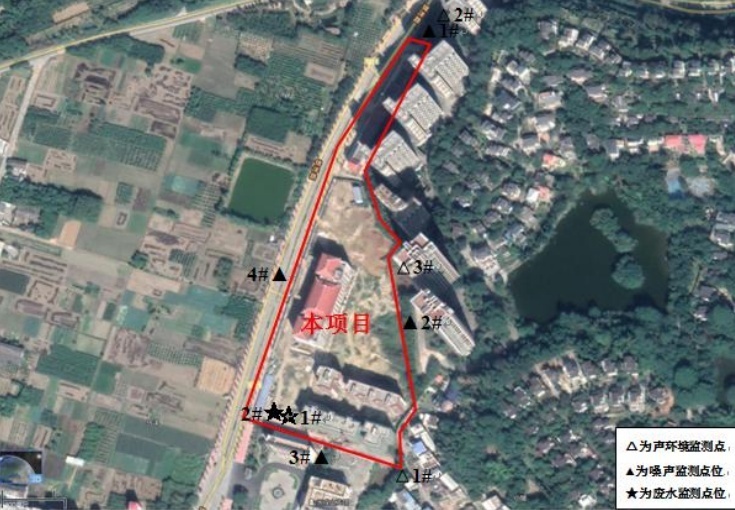 图8-1  项目验收监测点位图（3）监测质量控制①监测分析方法、监测仪器本次验收监测所用的分析方法、使用仪器及检出限见表8-4。表8-4  验收监测分析方法及最低检出限一览表②校准曲线分析测试方法有规定时，按分析测试方法的规定进行；无规定时，校准曲线相关系数要求为≥0.999，具体见表8-5。表8-5  校准曲线③空白实验按分析方法进行空白实验，具体见表8-6。表8-6  空白实验④精密度控制每批次样品中，进行平行双样的分析，见表8-7。表8-7 精密度控制表⑤准确度控制在每批次样品中同步插入有证标准样品进行分析测试，具体见表8-8。表8-8  准确度控制表⑥噪声监测分析过程中的质量保证和质量控制噪声监测仪、声校准器经计量部分检定/校准合格，并在有效期内。测量现场进行声学校准，其前、后校准示值偏差不得大于0.5dB。监测数据严格执行三级审核制度，经过校对、校核，最后由就是负责人审定。项目验收工程监测噪声仪器校验表详表8-9。表8-9  噪声仪器校验表环境管理机构设置（分施工期和运行期）根据调查，项目施工期环境管理机构设置见图9-1。图9-1  施工期环境管理机构根据调查，项目运行期环境管理机构设置见图9-2。图9-2  运行期环境管理机构环境监测能力监测情况    企业本身不具备环境监测能力，根据环评报告的要求，企业制定了运行期的环境监测计划，见表9-1。如发现不正常排放的情况，应增加监测频率，并对污染防治设施采取有效整改措施，直至恢复正常状态为止。表9-1  企业运营期监测计划环境影响报告表中提出的监测计划及其落实情况    环评报告未对项目提出监测计划要求，后续企业将会按表9-1进行定期监测。环境管理状况分析与建议企业在施工期及运行期均制定了相对完善的环境管理组织架构，并制定了运行期的环境监测计划，环境管理较为完善，建议后续按要求进行定期的环境监测，并确实落实废水、废气、噪声、固体废物各项相关的环境保护管理制定，确保各项污染物防治措施的正常稳定运行，避免在运行过程中对周边环境产生不利影响。调查结论及建议本次验收项目，根据《中华人民共和国环境保护法》及《建设项目竣工环境保护验收技术规范-生态影响类》等的规定进行了环境影响评价，项目目前已建成的1#楼、3#楼、6#楼、7#楼、8#楼、9#楼的主体工程及相关配套设施基本落实了环境影响评价要求的有关措施，做到了环保措施与主体工程同时设计、同时施工、同时投产使用。验收监测期间，工况符合验收监测的要求，验收监测调查工作严格按照有关规范进行，验收监测调查结果可以反映正常排污状况。另，因本次针对于030510196地块的酒店（3#楼）仅验收其主体工程，在酒店运营前，运营方需针对该酒店实际运营的项目，重新申报相关的环评手续。（1）施工期环境影响①生态影响A、植被生态环境：项目在施工时尽量不影响周边其他区域的植被，确保最大限度减少施工对周边植被或耕地的不利影响，符合环评报告及其批复要求；B、水土流失防治措施：项目水土保持方案于2013年3月8日通过专家组评审，并严格按照水土保持方案及其批复要求，认真组织实施水土流失防治措施，实行工程措施和植被措施并举，确保水土保持设施安全、稳定运行。施工期主要通过设置护坡挡土墙、围墙、排水沟、表土剥离、沉砂池、整地以及覆土等措施来进行水土保持，另外，施工临时水土保持措施有土袋围堰、塑料薄膜及其他临时措施。项目在施工期达到了水土保持方案的预期效果，最大限度减少水土流失，符合环评报告及其批复要求；②污染影响A、水环境：施工废水集中引入沉淀池沉淀后循环利用，不外排，不影响周边地表水环境，符合环评报告及其批复要求；B、环境空气：A、施工现场有设置高围墙遮挡，场地经常洒水，并在大风日加大洒水次数和洒水量。在施工期间垃圾清运时洒水，对易起尘物料堆放建临时堆放构筑物进行储存；施工过程严格进行围挡作业；B、严格控制运输车辆超载、尽量避免沙土洒漏；C、在挖或填方时，有做到随挖随运走或随填压；D、在运输道路及主要出入口、沙土堆场和裸露地表，每天进行洒水；E、使用商品混凝土，不在施工现场搅拌混凝土。施工现场周边有设置符合要求的围挡；F、对多尘物料采用有效覆盖措施；G、材料运输路线尽量远离较为敏感的目标，减轻道路扬尘的影响。综上，采取以上措施，项目施工期的扬尘管控效果良好，对周边环境的影响较小，符合环评报告及其批复要求；C、声环境：在场地外围设置围挡，尽量避免在敏感时间段作业，影响周边居民休息，符合环评报告及其批复要求；D、固体废弃物：A、钢筋等可以回收利用建筑垃圾尽量回收利用；B、挖方区的表层土回填作为填方区的表层；C、混凝土块连同弃土、余泥等用于回填低洼地带，其他封闭式废土运输车及时清运，并送到垃圾填埋场妥善处置；D、施工期间的生活垃圾在垃圾房专门收集、并由环卫部门统一及时清运处理。综上，项目在施工期产生的固体废弃物均能按要求进行分类收集与处置，施工期固体废弃物处置及去向项符合环评报告及其批复要求；③社会影响项目在施工过程中，施工单位严格遵守有关建筑施工管理规定和城市卫生管理办法，文明施工。项目从立项至调试过程中无环境投诉、违法或处罚记录。（2）运行期环境影响①生态影响根据调查资料分析：项目建设前的用地属城市建设用地，用地无发现涉及珍稀或濒危野生植物资源、或名木古树资源、或尚待特别保护的植被类型，用地无珍稀或濒危野生动物资源等。项目建成后，绿化面积共计9711.48m2，项目区域内绿地率为30%，达到环评及规划设计要求，对原先区内的生态系统具有一定的补偿作用。项目建成后，及时完成路面的硬化措施，并设置雨水排水沟，防止因降雨产生的水土流失。绿化方面，项目在水土保持方案中用于景观绿化水土保持措施投资金额为27.48万元，项目绿化主要种植的绿植为香樟、秋枫、丛生香柚、旅人蕉、金桂、琴叶榕、罗汉松、苏铁、红叶千年木，彩霞变叶木等，根据绿化设计方案，绿地、灌木和乔木相互接邻。项目建成后，及时完成路面的硬化措施，并设置雨水排水沟，防止因降雨产生的水土流失。综上，项目生态环境保护措施符合环评文件及环评批复文件的要求。②污染影响A、水污染防治措施项目已实行雨污分流，运营期主要为期产生的废（污）水主要为居民及游客的生活污水、商业场所废水，主要污染物为CODcr、BOD5、SS、氨氮。项目3#楼酒店地下室有预留隔油池，待酒店运营主体入驻后，酒店餐厨废水经隔油池处理后与项目其他生活污水经化粪池及污水处理设施处理后的中水回用于景观绿化用水，不外排。项目污水处理设施的处理工艺由“CASS（活性污泥法）”提升为“厌氧/兼氧-生物接触氧化-MBR-消毒”处理工艺，同时处理能力为100t/d，符合环评要求的≥88.70t/d。    根据监测结果显示，项目废水处理后满足GBT18920-2020《城市污水再生利用城市杂用水质—绿化标准》标准要求。其中，污水处理设施对COD的处理效率为46.7%，对BOD5的处理效率为51.4%，对氨氮的处理效率为95.8%。项目水污染防治措施符合环评文件及环评批复文件的要求。B、大气污染防治措施项目目前废气主要包含6#、7#、8#、9#住宅楼居民烹饪产生的生活燃料废气、油烟废气及停车场和车库的汽车尾气。项目6#、7#、8#、9#住宅楼居民烹饪产生的生活燃料废气和油烟废气，通过各栋楼设置的油烟专用管道从屋顶上空排放；机动车辆排放的车辆尾气在地面停车场扩散容易，地下停车场通过不低于6次/时的机械排气换气系统进行换气，项目机动车辆排放的车辆尾气对周边环境影响不大。3#楼酒店尚未投入运营，但已设置餐饮油烟换用管道及地下室柴油发电机专用管道，柴油发电机烟气有先经过内置的滤芯除尘处理后再经过专用烟道排至屋面。另外，项目垃圾实行分类收集，由环卫部门定期清运，垃圾处理和清理比较及时，定期进行消毒和除臭，对周围环境不会产生显著影响。项目大气污染防治措施符合环评文件及环评批复文件的要求。C、噪声污染防治措施设备噪声控制根据项目的建设情况及设备情况，本项目涉及噪声设备主要为风机、变配电室、水泵、备用柴油发电机及冷却塔。对噪声较大的柴油发电机设置在地下室独立的机房内，并采用隔音消音处理，包括设置墙体隔声、减震垫、消声管等措施。水泵房设置在地下室，设置有减震垫、减震器。建筑退让、绿化建设项目四周设置绿化树木防护带。通过绿化降噪交通噪声。进出小区车辆噪声控制对进出小区的车辆设有限速要求，限速5km/h，设有禁止鸣笛等标识，进出车库道路设有减速带，在车库两侧设有绿化带。项目噪声污染防治措施符合环评文件及环评批复文件的要求。从监测结果可见，项目昼间厂界噪声测点的Leq值范围为48.9dB（A）～52.0dB（A），夜间环境噪声测点的Leq值范围为43.5dB（A）～47.4dB（A），从社会生活噪声监测结果可以看出，项目东、南、被边界（1#、2#、3#监测点位）噪声均满足《社会生活环境噪声排放标准》（GB22337-2008）2类标准（昼间≤60dB（A），夜间≤50dB（A）），西侧靠近锦洋路一侧（4#监测点位）边界噪声可满足4类标准要求（昼间≤70dB（A），夜间≤55dB（A））。验收监测期间，项目周边十里村、发现之旅声环境均满足《声环境质量标准》（GB3096-2008）的2类标准（昼间≤60dB（A），夜间≤50dB（A））要求。综上，项目噪声污染防治措施符合环评文件及环评批复文件的要求。D、固体废物污染防治措施项目目前的固体废物主要是居民的生活垃圾及化粪池和污水站的污泥。居民生活垃圾经分类收集后由环卫部门每日进行清理和处置，化粪池及污水处理站污泥委托环卫部门定期进行清理和处置。项目固体废弃物污染防治措施符合环评文件及环评批复文件的要求。（3）项目竣工环境保护验收调查结论综合以上环境监测结果及环境调查检查情况表明，长泰闽虹文化产业投资有限公司世界名木与古典家具展览中心项目1#楼、3#楼、6#楼、7#楼、8#楼、9#楼符合建设项目竣工环境保护验收要求，验收合格，建议通过验收。建设项目项目名称项目名称项目名称世界名木与古典家具展览中心项目世界名木与古典家具展览中心项目世界名木与古典家具展览中心项目世界名木与古典家具展览中心项目世界名木与古典家具展览中心项目世界名木与古典家具展览中心项目项目代码项目代码建设地点建设地点长泰县马洋溪生态旅游区十里村长泰县马洋溪生态旅游区十里村长泰县马洋溪生态旅游区十里村长泰县马洋溪生态旅游区十里村建设项目行业类别（分类管理名录）行业类别（分类管理名录）行业类别（分类管理名录）K7010 房地产开发经营K7010 房地产开发经营K7010 房地产开发经营K7010 房地产开发经营K7010 房地产开发经营K7010 房地产开发经营建设性质建设性质新建  □ 改扩建  □技术改造新建  □ 改扩建  □技术改造新建  □ 改扩建  □技术改造新建  □ 改扩建  □技术改造新建  □ 改扩建  □技术改造新建  □ 改扩建  □技术改造新建  □ 改扩建  □技术改造新建  □ 改扩建  □技术改造新建  □ 改扩建  □技术改造新建  □ 改扩建  □技术改造新建  □ 改扩建  □技术改造建设项目设计生产能力设计生产能力设计生产能力总用地面积约为35982.9m2，建筑占地面积为70975.71m2，主要功能是住宅、酒店及展厅中心，配套商业街、商业办公楼及其它相关配套设施等。项目主要包含沿街商业区（1#楼，位于030510195地块）、以及位于030510196地块的展厅中心（2#楼）、酒店（3#楼）、商业办公楼（4#楼）、酒店用房（5#楼）、配套住宅（6#楼、7#楼、8#楼、9#楼、10#楼、11#楼（11#楼为住宅配套配电室），以及地下室、绿地和相关物业、固定设备、消防管理用房。总用地面积约为35982.9m2，建筑占地面积为70975.71m2，主要功能是住宅、酒店及展厅中心，配套商业街、商业办公楼及其它相关配套设施等。项目主要包含沿街商业区（1#楼，位于030510195地块）、以及位于030510196地块的展厅中心（2#楼）、酒店（3#楼）、商业办公楼（4#楼）、酒店用房（5#楼）、配套住宅（6#楼、7#楼、8#楼、9#楼、10#楼、11#楼（11#楼为住宅配套配电室），以及地下室、绿地和相关物业、固定设备、消防管理用房。总用地面积约为35982.9m2，建筑占地面积为70975.71m2，主要功能是住宅、酒店及展厅中心，配套商业街、商业办公楼及其它相关配套设施等。项目主要包含沿街商业区（1#楼，位于030510195地块）、以及位于030510196地块的展厅中心（2#楼）、酒店（3#楼）、商业办公楼（4#楼）、酒店用房（5#楼）、配套住宅（6#楼、7#楼、8#楼、9#楼、10#楼、11#楼（11#楼为住宅配套配电室），以及地下室、绿地和相关物业、固定设备、消防管理用房。总用地面积约为35982.9m2，建筑占地面积为70975.71m2，主要功能是住宅、酒店及展厅中心，配套商业街、商业办公楼及其它相关配套设施等。项目主要包含沿街商业区（1#楼，位于030510195地块）、以及位于030510196地块的展厅中心（2#楼）、酒店（3#楼）、商业办公楼（4#楼）、酒店用房（5#楼）、配套住宅（6#楼、7#楼、8#楼、9#楼、10#楼、11#楼（11#楼为住宅配套配电室），以及地下室、绿地和相关物业、固定设备、消防管理用房。总用地面积约为35982.9m2，建筑占地面积为70975.71m2，主要功能是住宅、酒店及展厅中心，配套商业街、商业办公楼及其它相关配套设施等。项目主要包含沿街商业区（1#楼，位于030510195地块）、以及位于030510196地块的展厅中心（2#楼）、酒店（3#楼）、商业办公楼（4#楼）、酒店用房（5#楼）、配套住宅（6#楼、7#楼、8#楼、9#楼、10#楼、11#楼（11#楼为住宅配套配电室），以及地下室、绿地和相关物业、固定设备、消防管理用房。总用地面积约为35982.9m2，建筑占地面积为70975.71m2，主要功能是住宅、酒店及展厅中心，配套商业街、商业办公楼及其它相关配套设施等。项目主要包含沿街商业区（1#楼，位于030510195地块）、以及位于030510196地块的展厅中心（2#楼）、酒店（3#楼）、商业办公楼（4#楼）、酒店用房（5#楼）、配套住宅（6#楼、7#楼、8#楼、9#楼、10#楼、11#楼（11#楼为住宅配套配电室），以及地下室、绿地和相关物业、固定设备、消防管理用房。实际生产能力实际生产能力总用地面积约为35982.9m2，建筑占地面积为70975.71m2，项目目前已建成1#楼、3#楼、6#楼、7#楼、8#楼、9#楼的主体工程及相关配套设施总用地面积约为35982.9m2，建筑占地面积为70975.71m2，项目目前已建成1#楼、3#楼、6#楼、7#楼、8#楼、9#楼的主体工程及相关配套设施总用地面积约为35982.9m2，建筑占地面积为70975.71m2，项目目前已建成1#楼、3#楼、6#楼、7#楼、8#楼、9#楼的主体工程及相关配套设施总用地面积约为35982.9m2，建筑占地面积为70975.71m2，项目目前已建成1#楼、3#楼、6#楼、7#楼、8#楼、9#楼的主体工程及相关配套设施环评单位环评单位环评单位蚌埠市环境影响评价中心蚌埠市环境影响评价中心蚌埠市环境影响评价中心蚌埠市环境影响评价中心建设项目环评文件审批机关环评文件审批机关环评文件审批机关长泰县环境保护局长泰县环境保护局长泰县环境保护局长泰县环境保护局长泰县环境保护局长泰县环境保护局审批文号审批文号泰环审[2013]15号泰环审[2013]15号泰环审[2013]15号泰环审[2013]15号环评文件类型环评文件类型环评文件类型报告表报告表报告表报告表建设项目开工日期开工日期开工日期2014年1月29日2014年1月29日2014年1月29日2014年1月29日2014年1月29日2014年1月29日竣工日期竣工日期2021年1月13日2021年1月13日2021年1月13日2021年1月13日排污许可证申领时间排污许可证申领时间排污许可证申领时间////建设项目环保设施设计单位环保设施设计单位环保设施设计单位厦门彰华环保科技有限公司厦门彰华环保科技有限公司厦门彰华环保科技有限公司厦门彰华环保科技有限公司厦门彰华环保科技有限公司厦门彰华环保科技有限公司环保设施施工单位环保设施施工单位厦门彰华环保科技有限公司厦门彰华环保科技有限公司厦门彰华环保科技有限公司厦门彰华环保科技有限公司本工程排污许可证编号本工程排污许可证编号本工程排污许可证编号////建设项目验收单位验收单位验收单位长泰闽虹文化产业投资有限公司长泰闽虹文化产业投资有限公司长泰闽虹文化产业投资有限公司长泰闽虹文化产业投资有限公司长泰闽虹文化产业投资有限公司长泰闽虹文化产业投资有限公司环保设施监测单位环保设施监测单位厦门通鉴检测技术有限公司厦门通鉴检测技术有限公司厦门通鉴检测技术有限公司厦门通鉴检测技术有限公司验收监测时工况验收监测时工况验收监测时工况正常开启配套运行设备正常开启配套运行设备正常开启配套运行设备正常开启配套运行设备建设项目投资总概算投资总概算投资总概算23500万元23500万元23500万元23500万元23500万元23500万元环保投资总概算环保投资总概算77万元77万元77万元77万元所占比例（%）所占比例（%）所占比例（%）0.330.330.330.33建设项目实际总投资实际总投资实际总投资23500万元23500万元23500万元23500万元23500万元23500万元实际环保投资实际环保投资100万元100万元100万元100万元所占比例（%）所占比例（%）所占比例（%）0.430.430.430.43建设项目废水治理废水治理废水治理83万元83万元废气治理4万元噪声治理5万元固体废物治理固体废物治理固体废物治理3万元3万元3万元绿化及生态绿化及生态绿化及生态5万元5万元其他/建设项目新增废水处理设施能力t/d新增废水处理设施能力t/d新增废水处理设施能力t/d100100100100100100新增废气处理设施能力m3/h新增废气处理设施能力m3/h新增废气处理设施能力m3/h///年平均工作时年平均工作时年平均工作时8760h8760h8760h8760h运营单位运营单位运营单位运营单位长泰闽虹文化产业投资有限公司长泰闽虹文化产业投资有限公司长泰闽虹文化产业投资有限公司长泰闽虹文化产业投资有限公司长泰闽虹文化产业投资有限公司运营单位社会统一信用代码（或组织机构代码）运营单位社会统一信用代码（或组织机构代码）运营单位社会统一信用代码（或组织机构代码）运营单位社会统一信用代码（或组织机构代码）91350625694375922F91350625694375922F91350625694375922F验收时间验收时间验收时间2021年8月2021年8月2021年8月2021年8月污染物排放达标与总量控制（工业建设项目详填）污染物排放达标与总量控制（工业建设项目详填）污染物污染物原有排放量(1)本期工程实际排放浓度(2)本期工程实际排放浓度(2)本期工程允许排放浓度(3)本期工程产生量(4)本期工程自身削减量(5)本期工程自身削减量(5)本期工程实际排放量(6)本期工程核定排放总量(7)本期工程核定排放总量(7)本期工程“以新带老”削减量(8)全厂实际排放总量(9)全厂实际排放总量(9)全厂实际排放总量(9)全厂核定排放总量(10)全厂核定排放总量(10)区域平衡替代削减量(11)排放增减量(12)排放增减量(12)污染物排放达标与总量控制（工业建设项目详填）污染物排放达标与总量控制（工业建设项目详填）废水废水2.852.852.850.000.000.000.000.000.000.000.00±0.00±0.00污染物排放达标与总量控制（工业建设项目详填）污染物排放达标与总量控制（工业建设项目详填）化学需氧量化学需氧量14.2414.2414.240.000.000.000.000.000.000.000.00±0.00±0.00污染物排放达标与总量控制（工业建设项目详填）污染物排放达标与总量控制（工业建设项目详填）氨氮氨氮1.131.131.130.000.000.000.000.000.000.000.00±0.00±0.00污染物排放达标与总量控制（工业建设项目详填）污染物排放达标与总量控制（工业建设项目详填）石油类石油类污染物排放达标与总量控制（工业建设项目详填）污染物排放达标与总量控制（工业建设项目详填）悬浮物悬浮物污染物排放达标与总量控制（工业建设项目详填）污染物排放达标与总量控制（工业建设项目详填）五日生化需氧量五日生化需氧量污染物排放达标与总量控制（工业建设项目详填）污染物排放达标与总量控制（工业建设项目详填）总磷总磷污染物排放达标与总量控制（工业建设项目详填）污染物排放达标与总量控制（工业建设项目详填）颗粒物颗粒物污染物排放达标与总量控制（工业建设项目详填）污染物排放达标与总量控制（工业建设项目详填）氮氧化物氮氧化物污染物排放达标与总量控制（工业建设项目详填）污染物排放达标与总量控制（工业建设项目详填）硫酸雾硫酸雾污染物排放达标与总量控制（工业建设项目详填）污染物排放达标与总量控制（工业建设项目详填）与项目有关的其他特征污染物污染物排放达标与总量控制（工业建设项目详填）污染物排放达标与总量控制（工业建设项目详填）与项目有关的其他特征污染物污染物排放达标与总量控制（工业建设项目详填）污染物排放达标与总量控制（工业建设项目详填）与项目有关的其他特征污染物